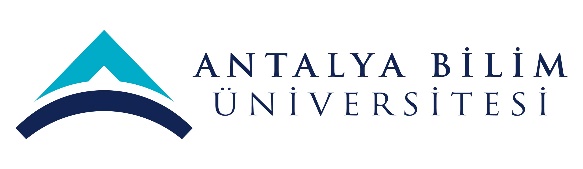 AKTS DERS TANITIM FORMUAKTS DERS TANITIM FORMUAKTS DERS TANITIM FORMUAKTS DERS TANITIM FORMUAKTS DERS TANITIM FORMUAKTS DERS TANITIM FORMUAKTS DERS TANITIM FORMUAKTS DERS TANITIM FORMUAKTS DERS TANITIM FORMUAKTS DERS TANITIM FORMUAKTS DERS TANITIM FORMUAKTS DERS TANITIM FORMUAKTS DERS TANITIM FORMUAKTS DERS TANITIM FORMUAKTS DERS TANITIM FORMUAKTS DERS TANITIM FORMUAKTS DERS TANITIM FORMUAKTS DERS TANITIM FORMUAKTS DERS TANITIM FORMUAKTS DERS TANITIM FORMUAKTS DERS TANITIM FORMU	I. BÖLÜM (Senato Onayı)	I. BÖLÜM (Senato Onayı)	I. BÖLÜM (Senato Onayı)	I. BÖLÜM (Senato Onayı)	I. BÖLÜM (Senato Onayı)	I. BÖLÜM (Senato Onayı)	I. BÖLÜM (Senato Onayı)	I. BÖLÜM (Senato Onayı)	I. BÖLÜM (Senato Onayı)	I. BÖLÜM (Senato Onayı)	I. BÖLÜM (Senato Onayı)	I. BÖLÜM (Senato Onayı)	I. BÖLÜM (Senato Onayı)	I. BÖLÜM (Senato Onayı)	I. BÖLÜM (Senato Onayı)	I. BÖLÜM (Senato Onayı)	I. BÖLÜM (Senato Onayı)	I. BÖLÜM (Senato Onayı)	I. BÖLÜM (Senato Onayı)	I. BÖLÜM (Senato Onayı)	I. BÖLÜM (Senato Onayı)	I. BÖLÜM (Senato Onayı)Dersi Açan Fakülte /YOMeslek YüksekokuluMeslek YüksekokuluMeslek YüksekokuluMeslek YüksekokuluMeslek YüksekokuluMeslek YüksekokuluMeslek YüksekokuluMeslek YüksekokuluMeslek YüksekokuluMeslek YüksekokuluMeslek YüksekokuluMeslek YüksekokuluMeslek YüksekokuluMeslek YüksekokuluMeslek YüksekokuluMeslek YüksekokuluMeslek YüksekokuluMeslek YüksekokuluMeslek YüksekokuluMeslek YüksekokuluMeslek YüksekokuluDersi Açan BölümOtel Lokanta ve İkram Hizmetleri BölümüOtel Lokanta ve İkram Hizmetleri BölümüOtel Lokanta ve İkram Hizmetleri BölümüOtel Lokanta ve İkram Hizmetleri BölümüOtel Lokanta ve İkram Hizmetleri BölümüOtel Lokanta ve İkram Hizmetleri BölümüOtel Lokanta ve İkram Hizmetleri BölümüOtel Lokanta ve İkram Hizmetleri BölümüOtel Lokanta ve İkram Hizmetleri BölümüOtel Lokanta ve İkram Hizmetleri BölümüOtel Lokanta ve İkram Hizmetleri BölümüOtel Lokanta ve İkram Hizmetleri BölümüOtel Lokanta ve İkram Hizmetleri BölümüOtel Lokanta ve İkram Hizmetleri BölümüOtel Lokanta ve İkram Hizmetleri BölümüOtel Lokanta ve İkram Hizmetleri BölümüOtel Lokanta ve İkram Hizmetleri BölümüOtel Lokanta ve İkram Hizmetleri BölümüOtel Lokanta ve İkram Hizmetleri BölümüOtel Lokanta ve İkram Hizmetleri BölümüOtel Lokanta ve İkram Hizmetleri BölümüDersi Alan Program (lar)Aşçılık Programı Aşçılık Programı Aşçılık Programı Aşçılık Programı Aşçılık Programı Aşçılık Programı Aşçılık Programı Aşçılık Programı Aşçılık Programı Aşçılık Programı Seçmeli Seçmeli Seçmeli Seçmeli Seçmeli Seçmeli Seçmeli Seçmeli Seçmeli Seçmeli Seçmeli Dersi Alan Program (lar)Ders Kodu ASC 219ASC 219ASC 219ASC 219ASC 219ASC 219ASC 219ASC 219ASC 219ASC 219ASC 219ASC 219ASC 219ASC 219ASC 219ASC 219ASC 219ASC 219ASC 219ASC 219ASC 219Ders AdıEkmekçilikEkmekçilikEkmekçilikEkmekçilikEkmekçilikEkmekçilikEkmekçilikEkmekçilikEkmekçilikEkmekçilikEkmekçilikEkmekçilikEkmekçilikEkmekçilikEkmekçilikEkmekçilikEkmekçilikEkmekçilikEkmekçilikEkmekçilikEkmekçilikÖğretim dili Türkçe Türkçe Türkçe Türkçe Türkçe Türkçe Türkçe Türkçe Türkçe Türkçe Türkçe Türkçe Türkçe Türkçe Türkçe Türkçe Türkçe Türkçe Türkçe Türkçe Türkçe Ders TürüDers Ders Ders Ders Ders Ders Ders Ders Ders Ders Ders Ders Ders Ders Ders Ders Ders Ders Ders Ders Ders Ders SeviyesiÖnlisans Önlisans Önlisans Önlisans Önlisans Önlisans Önlisans Önlisans Önlisans Önlisans Önlisans Önlisans Önlisans Önlisans Önlisans Önlisans Önlisans Önlisans Önlisans Önlisans Önlisans Haftalık Ders SaatiDers: 2Ders: 2Ders: 2Ders: 2Ders: 2Ders: 2Lab: Lab: Lab: Uygulama: 3Uygulama: 3Uygulama: 3Diğer: Diğer: Diğer: Diğer: Diğer: Diğer: Diğer: Diğer: Diğer: AKTS Kredisi333333333333333333333Notlandırma TürüHarf NotuHarf NotuHarf NotuHarf NotuHarf NotuHarf NotuHarf NotuHarf NotuHarf NotuHarf NotuHarf NotuHarf NotuHarf NotuHarf NotuHarf NotuHarf NotuHarf NotuHarf NotuHarf NotuHarf NotuHarf NotuÖn koşul/larASC 105 Gıda Güvenliği Hijyen ve SanitasyonASC 105 Gıda Güvenliği Hijyen ve SanitasyonASC 105 Gıda Güvenliği Hijyen ve SanitasyonASC 105 Gıda Güvenliği Hijyen ve SanitasyonASC 105 Gıda Güvenliği Hijyen ve SanitasyonASC 105 Gıda Güvenliği Hijyen ve SanitasyonASC 105 Gıda Güvenliği Hijyen ve SanitasyonASC 105 Gıda Güvenliği Hijyen ve SanitasyonASC 105 Gıda Güvenliği Hijyen ve SanitasyonASC 105 Gıda Güvenliği Hijyen ve SanitasyonASC 105 Gıda Güvenliği Hijyen ve SanitasyonASC 105 Gıda Güvenliği Hijyen ve SanitasyonASC 105 Gıda Güvenliği Hijyen ve SanitasyonASC 105 Gıda Güvenliği Hijyen ve SanitasyonASC 105 Gıda Güvenliği Hijyen ve SanitasyonASC 105 Gıda Güvenliği Hijyen ve SanitasyonASC 105 Gıda Güvenliği Hijyen ve SanitasyonASC 105 Gıda Güvenliği Hijyen ve SanitasyonASC 105 Gıda Güvenliği Hijyen ve SanitasyonASC 105 Gıda Güvenliği Hijyen ve SanitasyonASC 105 Gıda Güvenliği Hijyen ve SanitasyonYan koşul/lar---------------------Kayıt Kısıtlaması---------------------Dersin Amacı Temel Hamurları, mayalı ve mayasız hamur tekniklerini  ve uygulamalarını öğrenme
ekşi maya kavramını ve ekşimaya – Pre-ferment maya türlerini tanıma ve uygulamalalı olarak ekşi maya hazırlık, besleme ve kullanım süreçlerine dahil olma.Ekmekçilik ve unlu mamuller literatürüne  geçmiş ekmekleri tanıma ve dikkat edilmesi gereken incelikleriyle beraber uygulamalarını gerçekleştirme.
Pre-ferment mayalarla çalışmayı kavrama, Türkiye’den ve dünyadan belirli Pre-ferment mayalı ekmek uygulamalarıTemel Hamurları, mayalı ve mayasız hamur tekniklerini  ve uygulamalarını öğrenme
ekşi maya kavramını ve ekşimaya – Pre-ferment maya türlerini tanıma ve uygulamalalı olarak ekşi maya hazırlık, besleme ve kullanım süreçlerine dahil olma.Ekmekçilik ve unlu mamuller literatürüne  geçmiş ekmekleri tanıma ve dikkat edilmesi gereken incelikleriyle beraber uygulamalarını gerçekleştirme.
Pre-ferment mayalarla çalışmayı kavrama, Türkiye’den ve dünyadan belirli Pre-ferment mayalı ekmek uygulamalarıTemel Hamurları, mayalı ve mayasız hamur tekniklerini  ve uygulamalarını öğrenme
ekşi maya kavramını ve ekşimaya – Pre-ferment maya türlerini tanıma ve uygulamalalı olarak ekşi maya hazırlık, besleme ve kullanım süreçlerine dahil olma.Ekmekçilik ve unlu mamuller literatürüne  geçmiş ekmekleri tanıma ve dikkat edilmesi gereken incelikleriyle beraber uygulamalarını gerçekleştirme.
Pre-ferment mayalarla çalışmayı kavrama, Türkiye’den ve dünyadan belirli Pre-ferment mayalı ekmek uygulamalarıTemel Hamurları, mayalı ve mayasız hamur tekniklerini  ve uygulamalarını öğrenme
ekşi maya kavramını ve ekşimaya – Pre-ferment maya türlerini tanıma ve uygulamalalı olarak ekşi maya hazırlık, besleme ve kullanım süreçlerine dahil olma.Ekmekçilik ve unlu mamuller literatürüne  geçmiş ekmekleri tanıma ve dikkat edilmesi gereken incelikleriyle beraber uygulamalarını gerçekleştirme.
Pre-ferment mayalarla çalışmayı kavrama, Türkiye’den ve dünyadan belirli Pre-ferment mayalı ekmek uygulamalarıTemel Hamurları, mayalı ve mayasız hamur tekniklerini  ve uygulamalarını öğrenme
ekşi maya kavramını ve ekşimaya – Pre-ferment maya türlerini tanıma ve uygulamalalı olarak ekşi maya hazırlık, besleme ve kullanım süreçlerine dahil olma.Ekmekçilik ve unlu mamuller literatürüne  geçmiş ekmekleri tanıma ve dikkat edilmesi gereken incelikleriyle beraber uygulamalarını gerçekleştirme.
Pre-ferment mayalarla çalışmayı kavrama, Türkiye’den ve dünyadan belirli Pre-ferment mayalı ekmek uygulamalarıTemel Hamurları, mayalı ve mayasız hamur tekniklerini  ve uygulamalarını öğrenme
ekşi maya kavramını ve ekşimaya – Pre-ferment maya türlerini tanıma ve uygulamalalı olarak ekşi maya hazırlık, besleme ve kullanım süreçlerine dahil olma.Ekmekçilik ve unlu mamuller literatürüne  geçmiş ekmekleri tanıma ve dikkat edilmesi gereken incelikleriyle beraber uygulamalarını gerçekleştirme.
Pre-ferment mayalarla çalışmayı kavrama, Türkiye’den ve dünyadan belirli Pre-ferment mayalı ekmek uygulamalarıTemel Hamurları, mayalı ve mayasız hamur tekniklerini  ve uygulamalarını öğrenme
ekşi maya kavramını ve ekşimaya – Pre-ferment maya türlerini tanıma ve uygulamalalı olarak ekşi maya hazırlık, besleme ve kullanım süreçlerine dahil olma.Ekmekçilik ve unlu mamuller literatürüne  geçmiş ekmekleri tanıma ve dikkat edilmesi gereken incelikleriyle beraber uygulamalarını gerçekleştirme.
Pre-ferment mayalarla çalışmayı kavrama, Türkiye’den ve dünyadan belirli Pre-ferment mayalı ekmek uygulamalarıTemel Hamurları, mayalı ve mayasız hamur tekniklerini  ve uygulamalarını öğrenme
ekşi maya kavramını ve ekşimaya – Pre-ferment maya türlerini tanıma ve uygulamalalı olarak ekşi maya hazırlık, besleme ve kullanım süreçlerine dahil olma.Ekmekçilik ve unlu mamuller literatürüne  geçmiş ekmekleri tanıma ve dikkat edilmesi gereken incelikleriyle beraber uygulamalarını gerçekleştirme.
Pre-ferment mayalarla çalışmayı kavrama, Türkiye’den ve dünyadan belirli Pre-ferment mayalı ekmek uygulamalarıTemel Hamurları, mayalı ve mayasız hamur tekniklerini  ve uygulamalarını öğrenme
ekşi maya kavramını ve ekşimaya – Pre-ferment maya türlerini tanıma ve uygulamalalı olarak ekşi maya hazırlık, besleme ve kullanım süreçlerine dahil olma.Ekmekçilik ve unlu mamuller literatürüne  geçmiş ekmekleri tanıma ve dikkat edilmesi gereken incelikleriyle beraber uygulamalarını gerçekleştirme.
Pre-ferment mayalarla çalışmayı kavrama, Türkiye’den ve dünyadan belirli Pre-ferment mayalı ekmek uygulamalarıTemel Hamurları, mayalı ve mayasız hamur tekniklerini  ve uygulamalarını öğrenme
ekşi maya kavramını ve ekşimaya – Pre-ferment maya türlerini tanıma ve uygulamalalı olarak ekşi maya hazırlık, besleme ve kullanım süreçlerine dahil olma.Ekmekçilik ve unlu mamuller literatürüne  geçmiş ekmekleri tanıma ve dikkat edilmesi gereken incelikleriyle beraber uygulamalarını gerçekleştirme.
Pre-ferment mayalarla çalışmayı kavrama, Türkiye’den ve dünyadan belirli Pre-ferment mayalı ekmek uygulamalarıTemel Hamurları, mayalı ve mayasız hamur tekniklerini  ve uygulamalarını öğrenme
ekşi maya kavramını ve ekşimaya – Pre-ferment maya türlerini tanıma ve uygulamalalı olarak ekşi maya hazırlık, besleme ve kullanım süreçlerine dahil olma.Ekmekçilik ve unlu mamuller literatürüne  geçmiş ekmekleri tanıma ve dikkat edilmesi gereken incelikleriyle beraber uygulamalarını gerçekleştirme.
Pre-ferment mayalarla çalışmayı kavrama, Türkiye’den ve dünyadan belirli Pre-ferment mayalı ekmek uygulamalarıTemel Hamurları, mayalı ve mayasız hamur tekniklerini  ve uygulamalarını öğrenme
ekşi maya kavramını ve ekşimaya – Pre-ferment maya türlerini tanıma ve uygulamalalı olarak ekşi maya hazırlık, besleme ve kullanım süreçlerine dahil olma.Ekmekçilik ve unlu mamuller literatürüne  geçmiş ekmekleri tanıma ve dikkat edilmesi gereken incelikleriyle beraber uygulamalarını gerçekleştirme.
Pre-ferment mayalarla çalışmayı kavrama, Türkiye’den ve dünyadan belirli Pre-ferment mayalı ekmek uygulamalarıTemel Hamurları, mayalı ve mayasız hamur tekniklerini  ve uygulamalarını öğrenme
ekşi maya kavramını ve ekşimaya – Pre-ferment maya türlerini tanıma ve uygulamalalı olarak ekşi maya hazırlık, besleme ve kullanım süreçlerine dahil olma.Ekmekçilik ve unlu mamuller literatürüne  geçmiş ekmekleri tanıma ve dikkat edilmesi gereken incelikleriyle beraber uygulamalarını gerçekleştirme.
Pre-ferment mayalarla çalışmayı kavrama, Türkiye’den ve dünyadan belirli Pre-ferment mayalı ekmek uygulamalarıTemel Hamurları, mayalı ve mayasız hamur tekniklerini  ve uygulamalarını öğrenme
ekşi maya kavramını ve ekşimaya – Pre-ferment maya türlerini tanıma ve uygulamalalı olarak ekşi maya hazırlık, besleme ve kullanım süreçlerine dahil olma.Ekmekçilik ve unlu mamuller literatürüne  geçmiş ekmekleri tanıma ve dikkat edilmesi gereken incelikleriyle beraber uygulamalarını gerçekleştirme.
Pre-ferment mayalarla çalışmayı kavrama, Türkiye’den ve dünyadan belirli Pre-ferment mayalı ekmek uygulamalarıTemel Hamurları, mayalı ve mayasız hamur tekniklerini  ve uygulamalarını öğrenme
ekşi maya kavramını ve ekşimaya – Pre-ferment maya türlerini tanıma ve uygulamalalı olarak ekşi maya hazırlık, besleme ve kullanım süreçlerine dahil olma.Ekmekçilik ve unlu mamuller literatürüne  geçmiş ekmekleri tanıma ve dikkat edilmesi gereken incelikleriyle beraber uygulamalarını gerçekleştirme.
Pre-ferment mayalarla çalışmayı kavrama, Türkiye’den ve dünyadan belirli Pre-ferment mayalı ekmek uygulamalarıTemel Hamurları, mayalı ve mayasız hamur tekniklerini  ve uygulamalarını öğrenme
ekşi maya kavramını ve ekşimaya – Pre-ferment maya türlerini tanıma ve uygulamalalı olarak ekşi maya hazırlık, besleme ve kullanım süreçlerine dahil olma.Ekmekçilik ve unlu mamuller literatürüne  geçmiş ekmekleri tanıma ve dikkat edilmesi gereken incelikleriyle beraber uygulamalarını gerçekleştirme.
Pre-ferment mayalarla çalışmayı kavrama, Türkiye’den ve dünyadan belirli Pre-ferment mayalı ekmek uygulamalarıTemel Hamurları, mayalı ve mayasız hamur tekniklerini  ve uygulamalarını öğrenme
ekşi maya kavramını ve ekşimaya – Pre-ferment maya türlerini tanıma ve uygulamalalı olarak ekşi maya hazırlık, besleme ve kullanım süreçlerine dahil olma.Ekmekçilik ve unlu mamuller literatürüne  geçmiş ekmekleri tanıma ve dikkat edilmesi gereken incelikleriyle beraber uygulamalarını gerçekleştirme.
Pre-ferment mayalarla çalışmayı kavrama, Türkiye’den ve dünyadan belirli Pre-ferment mayalı ekmek uygulamalarıTemel Hamurları, mayalı ve mayasız hamur tekniklerini  ve uygulamalarını öğrenme
ekşi maya kavramını ve ekşimaya – Pre-ferment maya türlerini tanıma ve uygulamalalı olarak ekşi maya hazırlık, besleme ve kullanım süreçlerine dahil olma.Ekmekçilik ve unlu mamuller literatürüne  geçmiş ekmekleri tanıma ve dikkat edilmesi gereken incelikleriyle beraber uygulamalarını gerçekleştirme.
Pre-ferment mayalarla çalışmayı kavrama, Türkiye’den ve dünyadan belirli Pre-ferment mayalı ekmek uygulamalarıTemel Hamurları, mayalı ve mayasız hamur tekniklerini  ve uygulamalarını öğrenme
ekşi maya kavramını ve ekşimaya – Pre-ferment maya türlerini tanıma ve uygulamalalı olarak ekşi maya hazırlık, besleme ve kullanım süreçlerine dahil olma.Ekmekçilik ve unlu mamuller literatürüne  geçmiş ekmekleri tanıma ve dikkat edilmesi gereken incelikleriyle beraber uygulamalarını gerçekleştirme.
Pre-ferment mayalarla çalışmayı kavrama, Türkiye’den ve dünyadan belirli Pre-ferment mayalı ekmek uygulamalarıTemel Hamurları, mayalı ve mayasız hamur tekniklerini  ve uygulamalarını öğrenme
ekşi maya kavramını ve ekşimaya – Pre-ferment maya türlerini tanıma ve uygulamalalı olarak ekşi maya hazırlık, besleme ve kullanım süreçlerine dahil olma.Ekmekçilik ve unlu mamuller literatürüne  geçmiş ekmekleri tanıma ve dikkat edilmesi gereken incelikleriyle beraber uygulamalarını gerçekleştirme.
Pre-ferment mayalarla çalışmayı kavrama, Türkiye’den ve dünyadan belirli Pre-ferment mayalı ekmek uygulamalarıTemel Hamurları, mayalı ve mayasız hamur tekniklerini  ve uygulamalarını öğrenme
ekşi maya kavramını ve ekşimaya – Pre-ferment maya türlerini tanıma ve uygulamalalı olarak ekşi maya hazırlık, besleme ve kullanım süreçlerine dahil olma.Ekmekçilik ve unlu mamuller literatürüne  geçmiş ekmekleri tanıma ve dikkat edilmesi gereken incelikleriyle beraber uygulamalarını gerçekleştirme.
Pre-ferment mayalarla çalışmayı kavrama, Türkiye’den ve dünyadan belirli Pre-ferment mayalı ekmek uygulamalarıDers İçeriği Temel Ekmek Hamuru Teknikleri, Ekmekçiliğin temel esasları, malzeme ve ekipman bilgisi
ekmeğin kültürel tarihi geçmişi ve kültürlere göre literatürde karşılaşılan ekmek türleriDeğişik kombinasyonlardaki ekmek hamuruna hakimiyet kazanma ve karakteristik özelliklerini tanımaEkşi mayalı ekmeklerin günlük hayattaki önemi ve özellikleriDünya fırıncılık sektöründe kullanılan fırıncılık ekipmanlarını ve şekillendirmede kullanılan yardımcı ekipmanları tanımak ve kullanım pratiklerini öğrenme Pre-ferment oluşturma, direct ve endirekt hamur oluşturmayı  kavranmasıFırınları ve özellikleriyle beraber kullanımlarını öğrenmeEkmek uygulamalarında sıklıkla karşılaşılan sorunlara dene-sonuç ilişkisi kurarak çözüm üretme Ders ve mutfak uygulamalarıTemel Ekmek Hamuru Teknikleri, Ekmekçiliğin temel esasları, malzeme ve ekipman bilgisi
ekmeğin kültürel tarihi geçmişi ve kültürlere göre literatürde karşılaşılan ekmek türleriDeğişik kombinasyonlardaki ekmek hamuruna hakimiyet kazanma ve karakteristik özelliklerini tanımaEkşi mayalı ekmeklerin günlük hayattaki önemi ve özellikleriDünya fırıncılık sektöründe kullanılan fırıncılık ekipmanlarını ve şekillendirmede kullanılan yardımcı ekipmanları tanımak ve kullanım pratiklerini öğrenme Pre-ferment oluşturma, direct ve endirekt hamur oluşturmayı  kavranmasıFırınları ve özellikleriyle beraber kullanımlarını öğrenmeEkmek uygulamalarında sıklıkla karşılaşılan sorunlara dene-sonuç ilişkisi kurarak çözüm üretme Ders ve mutfak uygulamalarıTemel Ekmek Hamuru Teknikleri, Ekmekçiliğin temel esasları, malzeme ve ekipman bilgisi
ekmeğin kültürel tarihi geçmişi ve kültürlere göre literatürde karşılaşılan ekmek türleriDeğişik kombinasyonlardaki ekmek hamuruna hakimiyet kazanma ve karakteristik özelliklerini tanımaEkşi mayalı ekmeklerin günlük hayattaki önemi ve özellikleriDünya fırıncılık sektöründe kullanılan fırıncılık ekipmanlarını ve şekillendirmede kullanılan yardımcı ekipmanları tanımak ve kullanım pratiklerini öğrenme Pre-ferment oluşturma, direct ve endirekt hamur oluşturmayı  kavranmasıFırınları ve özellikleriyle beraber kullanımlarını öğrenmeEkmek uygulamalarında sıklıkla karşılaşılan sorunlara dene-sonuç ilişkisi kurarak çözüm üretme Ders ve mutfak uygulamalarıTemel Ekmek Hamuru Teknikleri, Ekmekçiliğin temel esasları, malzeme ve ekipman bilgisi
ekmeğin kültürel tarihi geçmişi ve kültürlere göre literatürde karşılaşılan ekmek türleriDeğişik kombinasyonlardaki ekmek hamuruna hakimiyet kazanma ve karakteristik özelliklerini tanımaEkşi mayalı ekmeklerin günlük hayattaki önemi ve özellikleriDünya fırıncılık sektöründe kullanılan fırıncılık ekipmanlarını ve şekillendirmede kullanılan yardımcı ekipmanları tanımak ve kullanım pratiklerini öğrenme Pre-ferment oluşturma, direct ve endirekt hamur oluşturmayı  kavranmasıFırınları ve özellikleriyle beraber kullanımlarını öğrenmeEkmek uygulamalarında sıklıkla karşılaşılan sorunlara dene-sonuç ilişkisi kurarak çözüm üretme Ders ve mutfak uygulamalarıTemel Ekmek Hamuru Teknikleri, Ekmekçiliğin temel esasları, malzeme ve ekipman bilgisi
ekmeğin kültürel tarihi geçmişi ve kültürlere göre literatürde karşılaşılan ekmek türleriDeğişik kombinasyonlardaki ekmek hamuruna hakimiyet kazanma ve karakteristik özelliklerini tanımaEkşi mayalı ekmeklerin günlük hayattaki önemi ve özellikleriDünya fırıncılık sektöründe kullanılan fırıncılık ekipmanlarını ve şekillendirmede kullanılan yardımcı ekipmanları tanımak ve kullanım pratiklerini öğrenme Pre-ferment oluşturma, direct ve endirekt hamur oluşturmayı  kavranmasıFırınları ve özellikleriyle beraber kullanımlarını öğrenmeEkmek uygulamalarında sıklıkla karşılaşılan sorunlara dene-sonuç ilişkisi kurarak çözüm üretme Ders ve mutfak uygulamalarıTemel Ekmek Hamuru Teknikleri, Ekmekçiliğin temel esasları, malzeme ve ekipman bilgisi
ekmeğin kültürel tarihi geçmişi ve kültürlere göre literatürde karşılaşılan ekmek türleriDeğişik kombinasyonlardaki ekmek hamuruna hakimiyet kazanma ve karakteristik özelliklerini tanımaEkşi mayalı ekmeklerin günlük hayattaki önemi ve özellikleriDünya fırıncılık sektöründe kullanılan fırıncılık ekipmanlarını ve şekillendirmede kullanılan yardımcı ekipmanları tanımak ve kullanım pratiklerini öğrenme Pre-ferment oluşturma, direct ve endirekt hamur oluşturmayı  kavranmasıFırınları ve özellikleriyle beraber kullanımlarını öğrenmeEkmek uygulamalarında sıklıkla karşılaşılan sorunlara dene-sonuç ilişkisi kurarak çözüm üretme Ders ve mutfak uygulamalarıTemel Ekmek Hamuru Teknikleri, Ekmekçiliğin temel esasları, malzeme ve ekipman bilgisi
ekmeğin kültürel tarihi geçmişi ve kültürlere göre literatürde karşılaşılan ekmek türleriDeğişik kombinasyonlardaki ekmek hamuruna hakimiyet kazanma ve karakteristik özelliklerini tanımaEkşi mayalı ekmeklerin günlük hayattaki önemi ve özellikleriDünya fırıncılık sektöründe kullanılan fırıncılık ekipmanlarını ve şekillendirmede kullanılan yardımcı ekipmanları tanımak ve kullanım pratiklerini öğrenme Pre-ferment oluşturma, direct ve endirekt hamur oluşturmayı  kavranmasıFırınları ve özellikleriyle beraber kullanımlarını öğrenmeEkmek uygulamalarında sıklıkla karşılaşılan sorunlara dene-sonuç ilişkisi kurarak çözüm üretme Ders ve mutfak uygulamalarıTemel Ekmek Hamuru Teknikleri, Ekmekçiliğin temel esasları, malzeme ve ekipman bilgisi
ekmeğin kültürel tarihi geçmişi ve kültürlere göre literatürde karşılaşılan ekmek türleriDeğişik kombinasyonlardaki ekmek hamuruna hakimiyet kazanma ve karakteristik özelliklerini tanımaEkşi mayalı ekmeklerin günlük hayattaki önemi ve özellikleriDünya fırıncılık sektöründe kullanılan fırıncılık ekipmanlarını ve şekillendirmede kullanılan yardımcı ekipmanları tanımak ve kullanım pratiklerini öğrenme Pre-ferment oluşturma, direct ve endirekt hamur oluşturmayı  kavranmasıFırınları ve özellikleriyle beraber kullanımlarını öğrenmeEkmek uygulamalarında sıklıkla karşılaşılan sorunlara dene-sonuç ilişkisi kurarak çözüm üretme Ders ve mutfak uygulamalarıTemel Ekmek Hamuru Teknikleri, Ekmekçiliğin temel esasları, malzeme ve ekipman bilgisi
ekmeğin kültürel tarihi geçmişi ve kültürlere göre literatürde karşılaşılan ekmek türleriDeğişik kombinasyonlardaki ekmek hamuruna hakimiyet kazanma ve karakteristik özelliklerini tanımaEkşi mayalı ekmeklerin günlük hayattaki önemi ve özellikleriDünya fırıncılık sektöründe kullanılan fırıncılık ekipmanlarını ve şekillendirmede kullanılan yardımcı ekipmanları tanımak ve kullanım pratiklerini öğrenme Pre-ferment oluşturma, direct ve endirekt hamur oluşturmayı  kavranmasıFırınları ve özellikleriyle beraber kullanımlarını öğrenmeEkmek uygulamalarında sıklıkla karşılaşılan sorunlara dene-sonuç ilişkisi kurarak çözüm üretme Ders ve mutfak uygulamalarıTemel Ekmek Hamuru Teknikleri, Ekmekçiliğin temel esasları, malzeme ve ekipman bilgisi
ekmeğin kültürel tarihi geçmişi ve kültürlere göre literatürde karşılaşılan ekmek türleriDeğişik kombinasyonlardaki ekmek hamuruna hakimiyet kazanma ve karakteristik özelliklerini tanımaEkşi mayalı ekmeklerin günlük hayattaki önemi ve özellikleriDünya fırıncılık sektöründe kullanılan fırıncılık ekipmanlarını ve şekillendirmede kullanılan yardımcı ekipmanları tanımak ve kullanım pratiklerini öğrenme Pre-ferment oluşturma, direct ve endirekt hamur oluşturmayı  kavranmasıFırınları ve özellikleriyle beraber kullanımlarını öğrenmeEkmek uygulamalarında sıklıkla karşılaşılan sorunlara dene-sonuç ilişkisi kurarak çözüm üretme Ders ve mutfak uygulamalarıTemel Ekmek Hamuru Teknikleri, Ekmekçiliğin temel esasları, malzeme ve ekipman bilgisi
ekmeğin kültürel tarihi geçmişi ve kültürlere göre literatürde karşılaşılan ekmek türleriDeğişik kombinasyonlardaki ekmek hamuruna hakimiyet kazanma ve karakteristik özelliklerini tanımaEkşi mayalı ekmeklerin günlük hayattaki önemi ve özellikleriDünya fırıncılık sektöründe kullanılan fırıncılık ekipmanlarını ve şekillendirmede kullanılan yardımcı ekipmanları tanımak ve kullanım pratiklerini öğrenme Pre-ferment oluşturma, direct ve endirekt hamur oluşturmayı  kavranmasıFırınları ve özellikleriyle beraber kullanımlarını öğrenmeEkmek uygulamalarında sıklıkla karşılaşılan sorunlara dene-sonuç ilişkisi kurarak çözüm üretme Ders ve mutfak uygulamalarıTemel Ekmek Hamuru Teknikleri, Ekmekçiliğin temel esasları, malzeme ve ekipman bilgisi
ekmeğin kültürel tarihi geçmişi ve kültürlere göre literatürde karşılaşılan ekmek türleriDeğişik kombinasyonlardaki ekmek hamuruna hakimiyet kazanma ve karakteristik özelliklerini tanımaEkşi mayalı ekmeklerin günlük hayattaki önemi ve özellikleriDünya fırıncılık sektöründe kullanılan fırıncılık ekipmanlarını ve şekillendirmede kullanılan yardımcı ekipmanları tanımak ve kullanım pratiklerini öğrenme Pre-ferment oluşturma, direct ve endirekt hamur oluşturmayı  kavranmasıFırınları ve özellikleriyle beraber kullanımlarını öğrenmeEkmek uygulamalarında sıklıkla karşılaşılan sorunlara dene-sonuç ilişkisi kurarak çözüm üretme Ders ve mutfak uygulamalarıTemel Ekmek Hamuru Teknikleri, Ekmekçiliğin temel esasları, malzeme ve ekipman bilgisi
ekmeğin kültürel tarihi geçmişi ve kültürlere göre literatürde karşılaşılan ekmek türleriDeğişik kombinasyonlardaki ekmek hamuruna hakimiyet kazanma ve karakteristik özelliklerini tanımaEkşi mayalı ekmeklerin günlük hayattaki önemi ve özellikleriDünya fırıncılık sektöründe kullanılan fırıncılık ekipmanlarını ve şekillendirmede kullanılan yardımcı ekipmanları tanımak ve kullanım pratiklerini öğrenme Pre-ferment oluşturma, direct ve endirekt hamur oluşturmayı  kavranmasıFırınları ve özellikleriyle beraber kullanımlarını öğrenmeEkmek uygulamalarında sıklıkla karşılaşılan sorunlara dene-sonuç ilişkisi kurarak çözüm üretme Ders ve mutfak uygulamalarıTemel Ekmek Hamuru Teknikleri, Ekmekçiliğin temel esasları, malzeme ve ekipman bilgisi
ekmeğin kültürel tarihi geçmişi ve kültürlere göre literatürde karşılaşılan ekmek türleriDeğişik kombinasyonlardaki ekmek hamuruna hakimiyet kazanma ve karakteristik özelliklerini tanımaEkşi mayalı ekmeklerin günlük hayattaki önemi ve özellikleriDünya fırıncılık sektöründe kullanılan fırıncılık ekipmanlarını ve şekillendirmede kullanılan yardımcı ekipmanları tanımak ve kullanım pratiklerini öğrenme Pre-ferment oluşturma, direct ve endirekt hamur oluşturmayı  kavranmasıFırınları ve özellikleriyle beraber kullanımlarını öğrenmeEkmek uygulamalarında sıklıkla karşılaşılan sorunlara dene-sonuç ilişkisi kurarak çözüm üretme Ders ve mutfak uygulamalarıTemel Ekmek Hamuru Teknikleri, Ekmekçiliğin temel esasları, malzeme ve ekipman bilgisi
ekmeğin kültürel tarihi geçmişi ve kültürlere göre literatürde karşılaşılan ekmek türleriDeğişik kombinasyonlardaki ekmek hamuruna hakimiyet kazanma ve karakteristik özelliklerini tanımaEkşi mayalı ekmeklerin günlük hayattaki önemi ve özellikleriDünya fırıncılık sektöründe kullanılan fırıncılık ekipmanlarını ve şekillendirmede kullanılan yardımcı ekipmanları tanımak ve kullanım pratiklerini öğrenme Pre-ferment oluşturma, direct ve endirekt hamur oluşturmayı  kavranmasıFırınları ve özellikleriyle beraber kullanımlarını öğrenmeEkmek uygulamalarında sıklıkla karşılaşılan sorunlara dene-sonuç ilişkisi kurarak çözüm üretme Ders ve mutfak uygulamalarıTemel Ekmek Hamuru Teknikleri, Ekmekçiliğin temel esasları, malzeme ve ekipman bilgisi
ekmeğin kültürel tarihi geçmişi ve kültürlere göre literatürde karşılaşılan ekmek türleriDeğişik kombinasyonlardaki ekmek hamuruna hakimiyet kazanma ve karakteristik özelliklerini tanımaEkşi mayalı ekmeklerin günlük hayattaki önemi ve özellikleriDünya fırıncılık sektöründe kullanılan fırıncılık ekipmanlarını ve şekillendirmede kullanılan yardımcı ekipmanları tanımak ve kullanım pratiklerini öğrenme Pre-ferment oluşturma, direct ve endirekt hamur oluşturmayı  kavranmasıFırınları ve özellikleriyle beraber kullanımlarını öğrenmeEkmek uygulamalarında sıklıkla karşılaşılan sorunlara dene-sonuç ilişkisi kurarak çözüm üretme Ders ve mutfak uygulamalarıTemel Ekmek Hamuru Teknikleri, Ekmekçiliğin temel esasları, malzeme ve ekipman bilgisi
ekmeğin kültürel tarihi geçmişi ve kültürlere göre literatürde karşılaşılan ekmek türleriDeğişik kombinasyonlardaki ekmek hamuruna hakimiyet kazanma ve karakteristik özelliklerini tanımaEkşi mayalı ekmeklerin günlük hayattaki önemi ve özellikleriDünya fırıncılık sektöründe kullanılan fırıncılık ekipmanlarını ve şekillendirmede kullanılan yardımcı ekipmanları tanımak ve kullanım pratiklerini öğrenme Pre-ferment oluşturma, direct ve endirekt hamur oluşturmayı  kavranmasıFırınları ve özellikleriyle beraber kullanımlarını öğrenmeEkmek uygulamalarında sıklıkla karşılaşılan sorunlara dene-sonuç ilişkisi kurarak çözüm üretme Ders ve mutfak uygulamalarıTemel Ekmek Hamuru Teknikleri, Ekmekçiliğin temel esasları, malzeme ve ekipman bilgisi
ekmeğin kültürel tarihi geçmişi ve kültürlere göre literatürde karşılaşılan ekmek türleriDeğişik kombinasyonlardaki ekmek hamuruna hakimiyet kazanma ve karakteristik özelliklerini tanımaEkşi mayalı ekmeklerin günlük hayattaki önemi ve özellikleriDünya fırıncılık sektöründe kullanılan fırıncılık ekipmanlarını ve şekillendirmede kullanılan yardımcı ekipmanları tanımak ve kullanım pratiklerini öğrenme Pre-ferment oluşturma, direct ve endirekt hamur oluşturmayı  kavranmasıFırınları ve özellikleriyle beraber kullanımlarını öğrenmeEkmek uygulamalarında sıklıkla karşılaşılan sorunlara dene-sonuç ilişkisi kurarak çözüm üretme Ders ve mutfak uygulamalarıTemel Ekmek Hamuru Teknikleri, Ekmekçiliğin temel esasları, malzeme ve ekipman bilgisi
ekmeğin kültürel tarihi geçmişi ve kültürlere göre literatürde karşılaşılan ekmek türleriDeğişik kombinasyonlardaki ekmek hamuruna hakimiyet kazanma ve karakteristik özelliklerini tanımaEkşi mayalı ekmeklerin günlük hayattaki önemi ve özellikleriDünya fırıncılık sektöründe kullanılan fırıncılık ekipmanlarını ve şekillendirmede kullanılan yardımcı ekipmanları tanımak ve kullanım pratiklerini öğrenme Pre-ferment oluşturma, direct ve endirekt hamur oluşturmayı  kavranmasıFırınları ve özellikleriyle beraber kullanımlarını öğrenmeEkmek uygulamalarında sıklıkla karşılaşılan sorunlara dene-sonuç ilişkisi kurarak çözüm üretme Ders ve mutfak uygulamalarıTemel Ekmek Hamuru Teknikleri, Ekmekçiliğin temel esasları, malzeme ve ekipman bilgisi
ekmeğin kültürel tarihi geçmişi ve kültürlere göre literatürde karşılaşılan ekmek türleriDeğişik kombinasyonlardaki ekmek hamuruna hakimiyet kazanma ve karakteristik özelliklerini tanımaEkşi mayalı ekmeklerin günlük hayattaki önemi ve özellikleriDünya fırıncılık sektöründe kullanılan fırıncılık ekipmanlarını ve şekillendirmede kullanılan yardımcı ekipmanları tanımak ve kullanım pratiklerini öğrenme Pre-ferment oluşturma, direct ve endirekt hamur oluşturmayı  kavranmasıFırınları ve özellikleriyle beraber kullanımlarını öğrenmeEkmek uygulamalarında sıklıkla karşılaşılan sorunlara dene-sonuç ilişkisi kurarak çözüm üretme Ders ve mutfak uygulamalarıTemel Ekmek Hamuru Teknikleri, Ekmekçiliğin temel esasları, malzeme ve ekipman bilgisi
ekmeğin kültürel tarihi geçmişi ve kültürlere göre literatürde karşılaşılan ekmek türleriDeğişik kombinasyonlardaki ekmek hamuruna hakimiyet kazanma ve karakteristik özelliklerini tanımaEkşi mayalı ekmeklerin günlük hayattaki önemi ve özellikleriDünya fırıncılık sektöründe kullanılan fırıncılık ekipmanlarını ve şekillendirmede kullanılan yardımcı ekipmanları tanımak ve kullanım pratiklerini öğrenme Pre-ferment oluşturma, direct ve endirekt hamur oluşturmayı  kavranmasıFırınları ve özellikleriyle beraber kullanımlarını öğrenmeEkmek uygulamalarında sıklıkla karşılaşılan sorunlara dene-sonuç ilişkisi kurarak çözüm üretme Ders ve mutfak uygulamalarıÖğrenim Çıktıları ÖÇ1ÖÇ1Temel düzey ekmek hamurlarında temel pişirme tekniklerinin uygulanmasıTemel düzey ekmek hamurlarında temel pişirme tekniklerinin uygulanmasıTemel düzey ekmek hamurlarında temel pişirme tekniklerinin uygulanmasıTemel düzey ekmek hamurlarında temel pişirme tekniklerinin uygulanmasıTemel düzey ekmek hamurlarında temel pişirme tekniklerinin uygulanmasıTemel düzey ekmek hamurlarında temel pişirme tekniklerinin uygulanmasıTemel düzey ekmek hamurlarında temel pişirme tekniklerinin uygulanmasıTemel düzey ekmek hamurlarında temel pişirme tekniklerinin uygulanmasıTemel düzey ekmek hamurlarında temel pişirme tekniklerinin uygulanmasıTemel düzey ekmek hamurlarında temel pişirme tekniklerinin uygulanmasıTemel düzey ekmek hamurlarında temel pişirme tekniklerinin uygulanmasıTemel düzey ekmek hamurlarında temel pişirme tekniklerinin uygulanmasıTemel düzey ekmek hamurlarında temel pişirme tekniklerinin uygulanmasıTemel düzey ekmek hamurlarında temel pişirme tekniklerinin uygulanmasıTemel düzey ekmek hamurlarında temel pişirme tekniklerinin uygulanmasıTemel düzey ekmek hamurlarında temel pişirme tekniklerinin uygulanmasıTemel düzey ekmek hamurlarında temel pişirme tekniklerinin uygulanmasıTemel düzey ekmek hamurlarında temel pişirme tekniklerinin uygulanmasıTemel düzey ekmek hamurlarında temel pişirme tekniklerinin uygulanmasıÖğrenim Çıktıları ÖÇ2ÖÇ2Uygulama ve tarif oluşturmaUygulama ve tarif oluşturmaUygulama ve tarif oluşturmaUygulama ve tarif oluşturmaUygulama ve tarif oluşturmaUygulama ve tarif oluşturmaUygulama ve tarif oluşturmaUygulama ve tarif oluşturmaUygulama ve tarif oluşturmaUygulama ve tarif oluşturmaUygulama ve tarif oluşturmaUygulama ve tarif oluşturmaUygulama ve tarif oluşturmaUygulama ve tarif oluşturmaUygulama ve tarif oluşturmaUygulama ve tarif oluşturmaUygulama ve tarif oluşturmaUygulama ve tarif oluşturmaUygulama ve tarif oluşturmaÖğrenim Çıktıları ÖÇ2ÖÇ2Mayalı ekmeklerde doğru kombinasyonla dengeli bir standart reçete oluşturmaMayalı ekmeklerde doğru kombinasyonla dengeli bir standart reçete oluşturmaMayalı ekmeklerde doğru kombinasyonla dengeli bir standart reçete oluşturmaMayalı ekmeklerde doğru kombinasyonla dengeli bir standart reçete oluşturmaMayalı ekmeklerde doğru kombinasyonla dengeli bir standart reçete oluşturmaMayalı ekmeklerde doğru kombinasyonla dengeli bir standart reçete oluşturmaMayalı ekmeklerde doğru kombinasyonla dengeli bir standart reçete oluşturmaMayalı ekmeklerde doğru kombinasyonla dengeli bir standart reçete oluşturmaMayalı ekmeklerde doğru kombinasyonla dengeli bir standart reçete oluşturmaMayalı ekmeklerde doğru kombinasyonla dengeli bir standart reçete oluşturmaMayalı ekmeklerde doğru kombinasyonla dengeli bir standart reçete oluşturmaMayalı ekmeklerde doğru kombinasyonla dengeli bir standart reçete oluşturmaMayalı ekmeklerde doğru kombinasyonla dengeli bir standart reçete oluşturmaMayalı ekmeklerde doğru kombinasyonla dengeli bir standart reçete oluşturmaMayalı ekmeklerde doğru kombinasyonla dengeli bir standart reçete oluşturmaMayalı ekmeklerde doğru kombinasyonla dengeli bir standart reçete oluşturmaMayalı ekmeklerde doğru kombinasyonla dengeli bir standart reçete oluşturmaMayalı ekmeklerde doğru kombinasyonla dengeli bir standart reçete oluşturmaMayalı ekmeklerde doğru kombinasyonla dengeli bir standart reçete oluşturmaÖğrenim Çıktıları ÖÇ4ÖÇ4Ekmek hamuru şekillendirme, dekorasyon teknikleri ve “Scoring” kavramıEkmek hamuru şekillendirme, dekorasyon teknikleri ve “Scoring” kavramıEkmek hamuru şekillendirme, dekorasyon teknikleri ve “Scoring” kavramıEkmek hamuru şekillendirme, dekorasyon teknikleri ve “Scoring” kavramıEkmek hamuru şekillendirme, dekorasyon teknikleri ve “Scoring” kavramıEkmek hamuru şekillendirme, dekorasyon teknikleri ve “Scoring” kavramıEkmek hamuru şekillendirme, dekorasyon teknikleri ve “Scoring” kavramıEkmek hamuru şekillendirme, dekorasyon teknikleri ve “Scoring” kavramıEkmek hamuru şekillendirme, dekorasyon teknikleri ve “Scoring” kavramıEkmek hamuru şekillendirme, dekorasyon teknikleri ve “Scoring” kavramıEkmek hamuru şekillendirme, dekorasyon teknikleri ve “Scoring” kavramıEkmek hamuru şekillendirme, dekorasyon teknikleri ve “Scoring” kavramıEkmek hamuru şekillendirme, dekorasyon teknikleri ve “Scoring” kavramıEkmek hamuru şekillendirme, dekorasyon teknikleri ve “Scoring” kavramıEkmek hamuru şekillendirme, dekorasyon teknikleri ve “Scoring” kavramıEkmek hamuru şekillendirme, dekorasyon teknikleri ve “Scoring” kavramıEkmek hamuru şekillendirme, dekorasyon teknikleri ve “Scoring” kavramıEkmek hamuru şekillendirme, dekorasyon teknikleri ve “Scoring” kavramıEkmek hamuru şekillendirme, dekorasyon teknikleri ve “Scoring” kavramıÖğrenim Çıktıları ÖÇ5ÖÇ5Gerekli tüm bilgileri laboratuar kayıt defterinde kopyalamaGerekli tüm bilgileri laboratuar kayıt defterinde kopyalamaGerekli tüm bilgileri laboratuar kayıt defterinde kopyalamaGerekli tüm bilgileri laboratuar kayıt defterinde kopyalamaGerekli tüm bilgileri laboratuar kayıt defterinde kopyalamaGerekli tüm bilgileri laboratuar kayıt defterinde kopyalamaGerekli tüm bilgileri laboratuar kayıt defterinde kopyalamaGerekli tüm bilgileri laboratuar kayıt defterinde kopyalamaGerekli tüm bilgileri laboratuar kayıt defterinde kopyalamaGerekli tüm bilgileri laboratuar kayıt defterinde kopyalamaGerekli tüm bilgileri laboratuar kayıt defterinde kopyalamaGerekli tüm bilgileri laboratuar kayıt defterinde kopyalamaGerekli tüm bilgileri laboratuar kayıt defterinde kopyalamaGerekli tüm bilgileri laboratuar kayıt defterinde kopyalamaGerekli tüm bilgileri laboratuar kayıt defterinde kopyalamaGerekli tüm bilgileri laboratuar kayıt defterinde kopyalamaGerekli tüm bilgileri laboratuar kayıt defterinde kopyalamaGerekli tüm bilgileri laboratuar kayıt defterinde kopyalamaGerekli tüm bilgileri laboratuar kayıt defterinde kopyalamaÖğrenim Çıktıları ÖÇ6ÖÇ6Ekmek kırma ve sunumuEkmek kırma ve sunumuEkmek kırma ve sunumuEkmek kırma ve sunumuEkmek kırma ve sunumuEkmek kırma ve sunumuEkmek kırma ve sunumuEkmek kırma ve sunumuEkmek kırma ve sunumuEkmek kırma ve sunumuEkmek kırma ve sunumuEkmek kırma ve sunumuEkmek kırma ve sunumuEkmek kırma ve sunumuEkmek kırma ve sunumuEkmek kırma ve sunumuEkmek kırma ve sunumuEkmek kırma ve sunumuEkmek kırma ve sunumuII. BÖLÜM (Fakülte Kurulu Onayı)II. BÖLÜM (Fakülte Kurulu Onayı)II. BÖLÜM (Fakülte Kurulu Onayı)II. BÖLÜM (Fakülte Kurulu Onayı)II. BÖLÜM (Fakülte Kurulu Onayı)II. BÖLÜM (Fakülte Kurulu Onayı)II. BÖLÜM (Fakülte Kurulu Onayı)II. BÖLÜM (Fakülte Kurulu Onayı)II. BÖLÜM (Fakülte Kurulu Onayı)II. BÖLÜM (Fakülte Kurulu Onayı)II. BÖLÜM (Fakülte Kurulu Onayı)II. BÖLÜM (Fakülte Kurulu Onayı)II. BÖLÜM (Fakülte Kurulu Onayı)II. BÖLÜM (Fakülte Kurulu Onayı)II. BÖLÜM (Fakülte Kurulu Onayı)II. BÖLÜM (Fakülte Kurulu Onayı)II. BÖLÜM (Fakülte Kurulu Onayı)II. BÖLÜM (Fakülte Kurulu Onayı)II. BÖLÜM (Fakülte Kurulu Onayı)II. BÖLÜM (Fakülte Kurulu Onayı)II. BÖLÜM (Fakülte Kurulu Onayı)II. BÖLÜM (Fakülte Kurulu Onayı)Temel ÇıktılarProgram ÇıktılarıProgram ÇıktılarıProgram ÇıktılarıProgram ÇıktılarıProgram ÇıktılarıProgram ÇıktılarıProgram ÇıktılarıProgram ÇıktılarıÖÇ1ÖÇ2ÖÇ2ÖÇ3ÖÇ3ÖÇ4ÖÇ4ÖÇ5ÖÇ5ÖÇ5ÖÇ6Temel ÇıktılarPÇ1PÇ1Türkçe  sözlü, yazılı ve görsel yöntemlerle etkin iletişim kurma rapor yazma ve sunum yapma  becerisi.Türkçe  sözlü, yazılı ve görsel yöntemlerle etkin iletişim kurma rapor yazma ve sunum yapma  becerisi.Türkçe  sözlü, yazılı ve görsel yöntemlerle etkin iletişim kurma rapor yazma ve sunum yapma  becerisi.Türkçe  sözlü, yazılı ve görsel yöntemlerle etkin iletişim kurma rapor yazma ve sunum yapma  becerisi.Türkçe  sözlü, yazılı ve görsel yöntemlerle etkin iletişim kurma rapor yazma ve sunum yapma  becerisi.Türkçe  sözlü, yazılı ve görsel yöntemlerle etkin iletişim kurma rapor yazma ve sunum yapma  becerisi.Türkçe  sözlü, yazılı ve görsel yöntemlerle etkin iletişim kurma rapor yazma ve sunum yapma  becerisi.Türkçe  sözlü, yazılı ve görsel yöntemlerle etkin iletişim kurma rapor yazma ve sunum yapma  becerisi.  XXTemel ÇıktılarPÇ2PÇ2Hem bireysel hem de disiplin içi ve çok disiplinli takımlarda etkin biçimde çalışabilme becerisi.Hem bireysel hem de disiplin içi ve çok disiplinli takımlarda etkin biçimde çalışabilme becerisi.Hem bireysel hem de disiplin içi ve çok disiplinli takımlarda etkin biçimde çalışabilme becerisi.Hem bireysel hem de disiplin içi ve çok disiplinli takımlarda etkin biçimde çalışabilme becerisi.Hem bireysel hem de disiplin içi ve çok disiplinli takımlarda etkin biçimde çalışabilme becerisi.Hem bireysel hem de disiplin içi ve çok disiplinli takımlarda etkin biçimde çalışabilme becerisi.Hem bireysel hem de disiplin içi ve çok disiplinli takımlarda etkin biçimde çalışabilme becerisi.Hem bireysel hem de disiplin içi ve çok disiplinli takımlarda etkin biçimde çalışabilme becerisi.XXTemel ÇıktılarPÇ3PÇ3Yaşam boyu öğrenmenin gerekliliği bilinci ve bilgiye erişebilme, bilim ve teknolojideki gelişmeleri izleme ve kendini sürekli yenileme becerisi.Yaşam boyu öğrenmenin gerekliliği bilinci ve bilgiye erişebilme, bilim ve teknolojideki gelişmeleri izleme ve kendini sürekli yenileme becerisi.Yaşam boyu öğrenmenin gerekliliği bilinci ve bilgiye erişebilme, bilim ve teknolojideki gelişmeleri izleme ve kendini sürekli yenileme becerisi.Yaşam boyu öğrenmenin gerekliliği bilinci ve bilgiye erişebilme, bilim ve teknolojideki gelişmeleri izleme ve kendini sürekli yenileme becerisi.Yaşam boyu öğrenmenin gerekliliği bilinci ve bilgiye erişebilme, bilim ve teknolojideki gelişmeleri izleme ve kendini sürekli yenileme becerisi.Yaşam boyu öğrenmenin gerekliliği bilinci ve bilgiye erişebilme, bilim ve teknolojideki gelişmeleri izleme ve kendini sürekli yenileme becerisi.Yaşam boyu öğrenmenin gerekliliği bilinci ve bilgiye erişebilme, bilim ve teknolojideki gelişmeleri izleme ve kendini sürekli yenileme becerisi.Yaşam boyu öğrenmenin gerekliliği bilinci ve bilgiye erişebilme, bilim ve teknolojideki gelişmeleri izleme ve kendini sürekli yenileme becerisi.XXXXXXTemel ÇıktılarPÇ4PÇ4Proje yönetimi, risk yönetimi, yenilikçilik ve değişiklik yönetimi, girişimcilik hakkında bilgi.Proje yönetimi, risk yönetimi, yenilikçilik ve değişiklik yönetimi, girişimcilik hakkında bilgi.Proje yönetimi, risk yönetimi, yenilikçilik ve değişiklik yönetimi, girişimcilik hakkında bilgi.Proje yönetimi, risk yönetimi, yenilikçilik ve değişiklik yönetimi, girişimcilik hakkında bilgi.Proje yönetimi, risk yönetimi, yenilikçilik ve değişiklik yönetimi, girişimcilik hakkında bilgi.Proje yönetimi, risk yönetimi, yenilikçilik ve değişiklik yönetimi, girişimcilik hakkında bilgi.Proje yönetimi, risk yönetimi, yenilikçilik ve değişiklik yönetimi, girişimcilik hakkında bilgi.Proje yönetimi, risk yönetimi, yenilikçilik ve değişiklik yönetimi, girişimcilik hakkında bilgi.XXXXTemel ÇıktılarPÇ5PÇ5Sektörler hakkında farkındalık  ve iş planı hazırlama becerisi .Sektörler hakkında farkındalık  ve iş planı hazırlama becerisi .Sektörler hakkında farkındalık  ve iş planı hazırlama becerisi .Sektörler hakkında farkındalık  ve iş planı hazırlama becerisi .Sektörler hakkında farkındalık  ve iş planı hazırlama becerisi .Sektörler hakkında farkındalık  ve iş planı hazırlama becerisi .Sektörler hakkında farkındalık  ve iş planı hazırlama becerisi .Sektörler hakkında farkındalık  ve iş planı hazırlama becerisi .XXXXXXTemel ÇıktılarPÇ6PÇ6Mesleki ve etik sorumluluk bilinci  ve etik ilkelerine uygun davranma.Mesleki ve etik sorumluluk bilinci  ve etik ilkelerine uygun davranma.Mesleki ve etik sorumluluk bilinci  ve etik ilkelerine uygun davranma.Mesleki ve etik sorumluluk bilinci  ve etik ilkelerine uygun davranma.Mesleki ve etik sorumluluk bilinci  ve etik ilkelerine uygun davranma.Mesleki ve etik sorumluluk bilinci  ve etik ilkelerine uygun davranma.Mesleki ve etik sorumluluk bilinci  ve etik ilkelerine uygun davranma.Mesleki ve etik sorumluluk bilinci  ve etik ilkelerine uygun davranma.XFakülte/YO Çıktıları PÇ7PÇ7Fakülte/YO Çıktıları PÇ8PÇ8Fakülte/YO Çıktıları PÇ9PÇ9Fakülte/YO Çıktıları PÇ10PÇ10Fakülte/YO Çıktıları PÇ11PÇ11Fakülte/YO Çıktıları PÇ12PÇ12Program ÇıktılarıPÇ13PÇ13PÇ13Program ÇıktılarıPÇ14PÇ14PÇ14Program ÇıktılarıPÇ15PÇ15PÇ15Program ÇıktılarıPÇ16PÇ16PÇ16Program ÇıktılarıPÇ17PÇ17PÇ17Program ÇıktılarıPÇ18PÇ18PÇ18III. BÖLÜM (Bölüm Kurulunda Görüşülür)III. BÖLÜM (Bölüm Kurulunda Görüşülür)III. BÖLÜM (Bölüm Kurulunda Görüşülür)III. BÖLÜM (Bölüm Kurulunda Görüşülür)III. BÖLÜM (Bölüm Kurulunda Görüşülür)III. BÖLÜM (Bölüm Kurulunda Görüşülür)III. BÖLÜM (Bölüm Kurulunda Görüşülür)III. BÖLÜM (Bölüm Kurulunda Görüşülür)III. BÖLÜM (Bölüm Kurulunda Görüşülür)III. BÖLÜM (Bölüm Kurulunda Görüşülür)III. BÖLÜM (Bölüm Kurulunda Görüşülür)III. BÖLÜM (Bölüm Kurulunda Görüşülür)III. BÖLÜM (Bölüm Kurulunda Görüşülür)III. BÖLÜM (Bölüm Kurulunda Görüşülür)III. BÖLÜM (Bölüm Kurulunda Görüşülür)III. BÖLÜM (Bölüm Kurulunda Görüşülür)III. BÖLÜM (Bölüm Kurulunda Görüşülür)III. BÖLÜM (Bölüm Kurulunda Görüşülür)III. BÖLÜM (Bölüm Kurulunda Görüşülür)III. BÖLÜM (Bölüm Kurulunda Görüşülür)III. BÖLÜM (Bölüm Kurulunda Görüşülür)III. BÖLÜM (Bölüm Kurulunda Görüşülür)Öğretilen Konular, Konuların Öğrenim Çıktılarına Katkıları, ve Öğrenim Değerlendirme MetodlarıKonu#HaftaHaftaHaftaHaftaKonuKonuKonuKonuKonuÖÇ1ÖÇ1ÖÇ2ÖÇ2ÖÇ3ÖÇ3ÖÇ4ÖÇ4ÖÇ5ÖÇ5ÖÇ6Öğretilen Konular, Konuların Öğrenim Çıktılarına Katkıları, ve Öğrenim Değerlendirme MetodlarıK11111Ekmekçilik Tekniklerine GirişÖlçü Birimleri ve dönüştürme tabloları - Formül Hesaplamaları- Ekipman ve Malzeme BilgisiEkmekçilik Tekniklerine GirişÖlçü Birimleri ve dönüştürme tabloları - Formül Hesaplamaları- Ekipman ve Malzeme BilgisiEkmekçilik Tekniklerine GirişÖlçü Birimleri ve dönüştürme tabloları - Formül Hesaplamaları- Ekipman ve Malzeme BilgisiEkmekçilik Tekniklerine GirişÖlçü Birimleri ve dönüştürme tabloları - Formül Hesaplamaları- Ekipman ve Malzeme BilgisiEkmekçilik Tekniklerine GirişÖlçü Birimleri ve dönüştürme tabloları - Formül Hesaplamaları- Ekipman ve Malzeme BilgisiD1, D8Öğretilen Konular, Konuların Öğrenim Çıktılarına Katkıları, ve Öğrenim Değerlendirme MetodlarıK22222Pre-fermentler ve Ekşi Maya Kültürü 
Temel Ekmek Hamuru HatalarıPre-fermentler ve Ekşi Maya Kültürü 
Temel Ekmek Hamuru HatalarıPre-fermentler ve Ekşi Maya Kültürü 
Temel Ekmek Hamuru HatalarıPre-fermentler ve Ekşi Maya Kültürü 
Temel Ekmek Hamuru HatalarıPre-fermentler ve Ekşi Maya Kültürü 
Temel Ekmek Hamuru Hataları   D8   D8Öğretilen Konular, Konuların Öğrenim Çıktılarına Katkıları, ve Öğrenim Değerlendirme MetodlarıK33333Italyan EkmekleriFoccaia – Stromboli – Ciabatta –Italyan EkmekleriFoccaia – Stromboli – Ciabatta –Italyan EkmekleriFoccaia – Stromboli – Ciabatta –Italyan EkmekleriFoccaia – Stromboli – Ciabatta –Italyan EkmekleriFoccaia – Stromboli – Ciabatta –D1, D8D1, D8D8D8Öğretilen Konular, Konuların Öğrenim Çıktılarına Katkıları, ve Öğrenim Değerlendirme MetodlarıK44444Fransız EkmekleriBaguette – Couronne –Pain d’Epi – Fransız EkmekleriBaguette – Couronne –Pain d’Epi – Fransız EkmekleriBaguette – Couronne –Pain d’Epi – Fransız EkmekleriBaguette – Couronne –Pain d’Epi – Fransız EkmekleriBaguette – Couronne –Pain d’Epi – D1, D8D1, D8Öğretilen Konular, Konuların Öğrenim Çıktılarına Katkıları, ve Öğrenim Değerlendirme MetodlarıK55555Alman Ekmekleri Gevürzbrot –Partybrot –Pretzel –Alman Ekmekleri Gevürzbrot –Partybrot –Pretzel –Alman Ekmekleri Gevürzbrot –Partybrot –Pretzel –Alman Ekmekleri Gevürzbrot –Partybrot –Pretzel –Alman Ekmekleri Gevürzbrot –Partybrot –Pretzel –Öğretilen Konular, Konuların Öğrenim Çıktılarına Katkıları, ve Öğrenim Değerlendirme MetodlarıK66666Türk(-iye) EkmekleriRamazan Pidesi –Ekşi Mayalı Köy EkmeğiTürk(-iye) EkmekleriRamazan Pidesi –Ekşi Mayalı Köy EkmeğiTürk(-iye) EkmekleriRamazan Pidesi –Ekşi Mayalı Köy EkmeğiTürk(-iye) EkmekleriRamazan Pidesi –Ekşi Mayalı Köy EkmeğiTürk(-iye) EkmekleriRamazan Pidesi –Ekşi Mayalı Köy EkmeğiD1D1     D1     D1D1D1D1D1D1D1D1Öğretilen Konular, Konuların Öğrenim Çıktılarına Katkıları, ve Öğrenim Değerlendirme MetodlarıK77777Yarıyıl SınavıMid – Term examYarıyıl SınavıMid – Term examYarıyıl SınavıMid – Term examYarıyıl SınavıMid – Term examYarıyıl SınavıMid – Term examÖğretilen Konular, Konuların Öğrenim Çıktılarına Katkıları, ve Öğrenim Değerlendirme MetodlarıK88888Fransız Ekşi Mayalı Bölgesel EkmekleriPain De Campagne – Pain De Seigle – Fransız Ekşi Mayalı Bölgesel EkmekleriPain De Campagne – Pain De Seigle – Fransız Ekşi Mayalı Bölgesel EkmekleriPain De Campagne – Pain De Seigle – Fransız Ekşi Mayalı Bölgesel EkmekleriPain De Campagne – Pain De Seigle – Fransız Ekşi Mayalı Bölgesel EkmekleriPain De Campagne – Pain De Seigle – D8D8Öğretilen Konular, Konuların Öğrenim Çıktılarına Katkıları, ve Öğrenim Değerlendirme MetodlarıK99999Yassı-Düz  Ekmekler Fougasse – Pain Tunissiene – Yassı-Düz  Ekmekler Fougasse – Pain Tunissiene – Yassı-Düz  Ekmekler Fougasse – Pain Tunissiene – Yassı-Düz  Ekmekler Fougasse – Pain Tunissiene – Yassı-Düz  Ekmekler Fougasse – Pain Tunissiene – D8D8D8D8Öğretilen Konular, Konuların Öğrenim Çıktılarına Katkıları, ve Öğrenim Değerlendirme MetodlarıK1010101010Britanya EkmekleriVictorian M. Bread – Bloomer – Scot Baps –Britanya EkmekleriVictorian M. Bread – Bloomer – Scot Baps –Britanya EkmekleriVictorian M. Bread – Bloomer – Scot Baps –Britanya EkmekleriVictorian M. Bread – Bloomer – Scot Baps –Britanya EkmekleriVictorian M. Bread – Bloomer – Scot Baps –D4D4D4Öğretilen Konular, Konuların Öğrenim Çıktılarına Katkıları, ve Öğrenim Değerlendirme MetodlarıK1111111111Yassı Ekmekler 2Carta da Musica – Pitta – Bazlama - PiadinaYassı Ekmekler 2Carta da Musica – Pitta – Bazlama - PiadinaYassı Ekmekler 2Carta da Musica – Pitta – Bazlama - PiadinaYassı Ekmekler 2Carta da Musica – Pitta – Bazlama - PiadinaYassı Ekmekler 2Carta da Musica – Pitta – Bazlama - PiadinaD8D8D8D8Öğretilen Konular, Konuların Öğrenim Çıktılarına Katkıları, ve Öğrenim Değerlendirme MetodlarıK1212121212Zengin EkmeklerBeyaz&Bitter Çikolatalı Brioche –Fan Tans – Bath Buns – Zengin EkmeklerBeyaz&Bitter Çikolatalı Brioche –Fan Tans – Bath Buns – Zengin EkmeklerBeyaz&Bitter Çikolatalı Brioche –Fan Tans – Bath Buns – Zengin EkmeklerBeyaz&Bitter Çikolatalı Brioche –Fan Tans – Bath Buns – Zengin EkmeklerBeyaz&Bitter Çikolatalı Brioche –Fan Tans – Bath Buns – D4D4Öğretilen Konular, Konuların Öğrenim Çıktılarına Katkıları, ve Öğrenim Değerlendirme MetodlarıK1313131313Özel gün EkmekleriPanettone – Challah –Paskalya Ekmeği –Özel gün EkmekleriPanettone – Challah –Paskalya Ekmeği –Özel gün EkmekleriPanettone – Challah –Paskalya Ekmeği –Özel gün EkmekleriPanettone – Challah –Paskalya Ekmeği –Özel gün EkmekleriPanettone – Challah –Paskalya Ekmeği –D8D8D8Öğretilen Konular, Konuların Öğrenim Çıktılarına Katkıları, ve Öğrenim Değerlendirme MetodlarıK1314141414Dönem sonu Tasarım Ekmek SunumlarıKendi pre-fermet hazırlığıyla tasarlanmış bir ekmeğin standart reçetesi- hikayesi – faydalanılan teknikler – pişen ekmeklerin sunumlarının değerlendirilmesiDönem sonu Tasarım Ekmek SunumlarıKendi pre-fermet hazırlığıyla tasarlanmış bir ekmeğin standart reçetesi- hikayesi – faydalanılan teknikler – pişen ekmeklerin sunumlarının değerlendirilmesiDönem sonu Tasarım Ekmek SunumlarıKendi pre-fermet hazırlığıyla tasarlanmış bir ekmeğin standart reçetesi- hikayesi – faydalanılan teknikler – pişen ekmeklerin sunumlarının değerlendirilmesiDönem sonu Tasarım Ekmek SunumlarıKendi pre-fermet hazırlığıyla tasarlanmış bir ekmeğin standart reçetesi- hikayesi – faydalanılan teknikler – pişen ekmeklerin sunumlarının değerlendirilmesiDönem sonu Tasarım Ekmek SunumlarıKendi pre-fermet hazırlığıyla tasarlanmış bir ekmeğin standart reçetesi- hikayesi – faydalanılan teknikler – pişen ekmeklerin sunumlarının değerlendirilmesiD4D4D8D8Öğrenim Değerlendirme Metotları, Ders Notuna Etki Ağırlıkları, Uygulama ve Telafi KurallarıNoTür Tür Tür Tür Tür Tür AğırlıkAğırlıkUygulama Kuralı Uygulama Kuralı Uygulama Kuralı Uygulama Kuralı Uygulama Kuralı Uygulama Kuralı Telafi KuralıTelafi KuralıTelafi KuralıTelafi KuralıTelafi KuralıTelafi KuralıÖğrenim Değerlendirme Metotları, Ders Notuna Etki Ağırlıkları, Uygulama ve Telafi KurallarıD1SınavSınavSınavSınavSınavSınav30%
50%30%
50%Ara SınavFinal Sınavı (Uygulamalı)Ara SınavFinal Sınavı (Uygulamalı)Ara SınavFinal Sınavı (Uygulamalı)Ara SınavFinal Sınavı (Uygulamalı)Ara SınavFinal Sınavı (Uygulamalı)Ara SınavFinal Sınavı (Uygulamalı)Öğrenim Değerlendirme Metotları, Ders Notuna Etki Ağırlıkları, Uygulama ve Telafi KurallarıD2Kısa Sınav (Quiz)Kısa Sınav (Quiz)Kısa Sınav (Quiz)Kısa Sınav (Quiz)Kısa Sınav (Quiz)Kısa Sınav (Quiz)--------Öğrenim Değerlendirme Metotları, Ders Notuna Etki Ağırlıkları, Uygulama ve Telafi KurallarıD3ÖdevÖdevÖdevÖdevÖdevÖdev--------Öğrenim Değerlendirme Metotları, Ders Notuna Etki Ağırlıkları, Uygulama ve Telafi KurallarıD4ProjeProjeProjeProjeProjeProje10%10%Tasarım/uygulama proje sunumuTasarım/uygulama proje sunumuTasarım/uygulama proje sunumuTasarım/uygulama proje sunumuTasarım/uygulama proje sunumuTasarım/uygulama proje sunumuÖğrenim Değerlendirme Metotları, Ders Notuna Etki Ağırlıkları, Uygulama ve Telafi KurallarıD5RaporRaporRaporRaporRaporRapor--------Öğrenim Değerlendirme Metotları, Ders Notuna Etki Ağırlıkları, Uygulama ve Telafi KurallarıD6SunumSunumSunumSunumSunumSunum--------Öğrenim Değerlendirme Metotları, Ders Notuna Etki Ağırlıkları, Uygulama ve Telafi KurallarıD7Katılım/EtkileşimKatılım/EtkileşimKatılım/EtkileşimKatılım/EtkileşimKatılım/EtkileşimKatılım/Etkileşim--------Öğrenim Değerlendirme Metotları, Ders Notuna Etki Ağırlıkları, Uygulama ve Telafi KurallarıD8Sınıf/Lab./Saha Çalışması Sınıf/Lab./Saha Çalışması Sınıf/Lab./Saha Çalışması Sınıf/Lab./Saha Çalışması Sınıf/Lab./Saha Çalışması Sınıf/Lab./Saha Çalışması 10%10%Ders içi ve sonu değerlendirmesiDers içi ve sonu değerlendirmesiDers içi ve sonu değerlendirmesiDers içi ve sonu değerlendirmesiDers içi ve sonu değerlendirmesiDers içi ve sonu değerlendirmesiÖğrenim Değerlendirme Metotları, Ders Notuna Etki Ağırlıkları, Uygulama ve Telafi KurallarıD9DiğerDiğerDiğerDiğerDiğerDiğer        -        -------Öğrenim Değerlendirme Metotları, Ders Notuna Etki Ağırlıkları, Uygulama ve Telafi KurallarıTOPLAMTOPLAMTOPLAMTOPLAMTOPLAMTOPLAMTOPLAM%100%100%100%100%100%100%100%100%100%100%100%100%100%100Öğrenim Çıktılarının Kazanılmasının KanıtıDers içinde   tartışma yoluyla (öğrencilerin bir tartışma geliştirmesi ve bunu desteklemek için kanıt kullanma becerisi), sınavlar, öğrenci sunumları, öğrenci dönemi kağıtları ve haftalık uygulamalarDers içinde   tartışma yoluyla (öğrencilerin bir tartışma geliştirmesi ve bunu desteklemek için kanıt kullanma becerisi), sınavlar, öğrenci sunumları, öğrenci dönemi kağıtları ve haftalık uygulamalarDers içinde   tartışma yoluyla (öğrencilerin bir tartışma geliştirmesi ve bunu desteklemek için kanıt kullanma becerisi), sınavlar, öğrenci sunumları, öğrenci dönemi kağıtları ve haftalık uygulamalarDers içinde   tartışma yoluyla (öğrencilerin bir tartışma geliştirmesi ve bunu desteklemek için kanıt kullanma becerisi), sınavlar, öğrenci sunumları, öğrenci dönemi kağıtları ve haftalık uygulamalarDers içinde   tartışma yoluyla (öğrencilerin bir tartışma geliştirmesi ve bunu desteklemek için kanıt kullanma becerisi), sınavlar, öğrenci sunumları, öğrenci dönemi kağıtları ve haftalık uygulamalarDers içinde   tartışma yoluyla (öğrencilerin bir tartışma geliştirmesi ve bunu desteklemek için kanıt kullanma becerisi), sınavlar, öğrenci sunumları, öğrenci dönemi kağıtları ve haftalık uygulamalarDers içinde   tartışma yoluyla (öğrencilerin bir tartışma geliştirmesi ve bunu desteklemek için kanıt kullanma becerisi), sınavlar, öğrenci sunumları, öğrenci dönemi kağıtları ve haftalık uygulamalarDers içinde   tartışma yoluyla (öğrencilerin bir tartışma geliştirmesi ve bunu desteklemek için kanıt kullanma becerisi), sınavlar, öğrenci sunumları, öğrenci dönemi kağıtları ve haftalık uygulamalarDers içinde   tartışma yoluyla (öğrencilerin bir tartışma geliştirmesi ve bunu desteklemek için kanıt kullanma becerisi), sınavlar, öğrenci sunumları, öğrenci dönemi kağıtları ve haftalık uygulamalarDers içinde   tartışma yoluyla (öğrencilerin bir tartışma geliştirmesi ve bunu desteklemek için kanıt kullanma becerisi), sınavlar, öğrenci sunumları, öğrenci dönemi kağıtları ve haftalık uygulamalarDers içinde   tartışma yoluyla (öğrencilerin bir tartışma geliştirmesi ve bunu desteklemek için kanıt kullanma becerisi), sınavlar, öğrenci sunumları, öğrenci dönemi kağıtları ve haftalık uygulamalarDers içinde   tartışma yoluyla (öğrencilerin bir tartışma geliştirmesi ve bunu desteklemek için kanıt kullanma becerisi), sınavlar, öğrenci sunumları, öğrenci dönemi kağıtları ve haftalık uygulamalarDers içinde   tartışma yoluyla (öğrencilerin bir tartışma geliştirmesi ve bunu desteklemek için kanıt kullanma becerisi), sınavlar, öğrenci sunumları, öğrenci dönemi kağıtları ve haftalık uygulamalarDers içinde   tartışma yoluyla (öğrencilerin bir tartışma geliştirmesi ve bunu desteklemek için kanıt kullanma becerisi), sınavlar, öğrenci sunumları, öğrenci dönemi kağıtları ve haftalık uygulamalarDers içinde   tartışma yoluyla (öğrencilerin bir tartışma geliştirmesi ve bunu desteklemek için kanıt kullanma becerisi), sınavlar, öğrenci sunumları, öğrenci dönemi kağıtları ve haftalık uygulamalarDers içinde   tartışma yoluyla (öğrencilerin bir tartışma geliştirmesi ve bunu desteklemek için kanıt kullanma becerisi), sınavlar, öğrenci sunumları, öğrenci dönemi kağıtları ve haftalık uygulamalarDers içinde   tartışma yoluyla (öğrencilerin bir tartışma geliştirmesi ve bunu desteklemek için kanıt kullanma becerisi), sınavlar, öğrenci sunumları, öğrenci dönemi kağıtları ve haftalık uygulamalarDers içinde   tartışma yoluyla (öğrencilerin bir tartışma geliştirmesi ve bunu desteklemek için kanıt kullanma becerisi), sınavlar, öğrenci sunumları, öğrenci dönemi kağıtları ve haftalık uygulamalarDers içinde   tartışma yoluyla (öğrencilerin bir tartışma geliştirmesi ve bunu desteklemek için kanıt kullanma becerisi), sınavlar, öğrenci sunumları, öğrenci dönemi kağıtları ve haftalık uygulamalarDers içinde   tartışma yoluyla (öğrencilerin bir tartışma geliştirmesi ve bunu desteklemek için kanıt kullanma becerisi), sınavlar, öğrenci sunumları, öğrenci dönemi kağıtları ve haftalık uygulamalarDers içinde   tartışma yoluyla (öğrencilerin bir tartışma geliştirmesi ve bunu desteklemek için kanıt kullanma becerisi), sınavlar, öğrenci sunumları, öğrenci dönemi kağıtları ve haftalık uygulamalarHarf Notu Belirleme MetoduHarf notu öğrencinin aldığı puana göre aşağıdaki kriterler göz önünde bulundurularak hesaplanır:Harf notu öğrencinin aldığı puana göre aşağıdaki kriterler göz önünde bulundurularak hesaplanır:Harf notu öğrencinin aldığı puana göre aşağıdaki kriterler göz önünde bulundurularak hesaplanır:Harf notu öğrencinin aldığı puana göre aşağıdaki kriterler göz önünde bulundurularak hesaplanır:Harf notu öğrencinin aldığı puana göre aşağıdaki kriterler göz önünde bulundurularak hesaplanır:Harf notu öğrencinin aldığı puana göre aşağıdaki kriterler göz önünde bulundurularak hesaplanır:Harf notu öğrencinin aldığı puana göre aşağıdaki kriterler göz önünde bulundurularak hesaplanır:Harf notu öğrencinin aldığı puana göre aşağıdaki kriterler göz önünde bulundurularak hesaplanır:Harf notu öğrencinin aldığı puana göre aşağıdaki kriterler göz önünde bulundurularak hesaplanır:Harf notu öğrencinin aldığı puana göre aşağıdaki kriterler göz önünde bulundurularak hesaplanır:Harf notu öğrencinin aldığı puana göre aşağıdaki kriterler göz önünde bulundurularak hesaplanır:Harf notu öğrencinin aldığı puana göre aşağıdaki kriterler göz önünde bulundurularak hesaplanır:Harf notu öğrencinin aldığı puana göre aşağıdaki kriterler göz önünde bulundurularak hesaplanır:Harf notu öğrencinin aldığı puana göre aşağıdaki kriterler göz önünde bulundurularak hesaplanır:Harf notu öğrencinin aldığı puana göre aşağıdaki kriterler göz önünde bulundurularak hesaplanır:Harf notu öğrencinin aldığı puana göre aşağıdaki kriterler göz önünde bulundurularak hesaplanır:Harf notu öğrencinin aldığı puana göre aşağıdaki kriterler göz önünde bulundurularak hesaplanır:Harf notu öğrencinin aldığı puana göre aşağıdaki kriterler göz önünde bulundurularak hesaplanır:Harf notu öğrencinin aldığı puana göre aşağıdaki kriterler göz önünde bulundurularak hesaplanır:Harf notu öğrencinin aldığı puana göre aşağıdaki kriterler göz önünde bulundurularak hesaplanır:Harf notu öğrencinin aldığı puana göre aşağıdaki kriterler göz önünde bulundurularak hesaplanır:Öğretim Metodları, Tahmini Öğrenci YüküNoNoNoNoTürTürTürTürAçıklamaAçıklamaAçıklamaAçıklamaAçıklamaAçıklamaAçıklamaAçıklamaAçıklamaAçıklamaAçıklamaSaatSaatÖğretim Metodları, Tahmini Öğrenci YüküÖğretim elemanı tarafından uygulanan süreÖğretim elemanı tarafından uygulanan süreÖğretim elemanı tarafından uygulanan süreÖğretim elemanı tarafından uygulanan süreÖğretim elemanı tarafından uygulanan süreÖğretim elemanı tarafından uygulanan süreÖğretim elemanı tarafından uygulanan süreÖğretim elemanı tarafından uygulanan süreÖğretim elemanı tarafından uygulanan süreÖğretim elemanı tarafından uygulanan süreÖğretim elemanı tarafından uygulanan süreÖğretim elemanı tarafından uygulanan süreÖğretim elemanı tarafından uygulanan süreÖğretim elemanı tarafından uygulanan süreÖğretim elemanı tarafından uygulanan süreÖğretim elemanı tarafından uygulanan süreÖğretim elemanı tarafından uygulanan süreÖğretim elemanı tarafından uygulanan süreÖğretim elemanı tarafından uygulanan süreÖğretim elemanı tarafından uygulanan süreÖğretim elemanı tarafından uygulanan süreÖğretim Metodları, Tahmini Öğrenci Yükü1111Sınıf DersiSınıf DersiSınıf DersiSınıf DersiDersin anlatılması kitabı ve öğretim üyesi tarafından verilen ilave okumaların kullanılması, ve video gösterimiDersin anlatılması kitabı ve öğretim üyesi tarafından verilen ilave okumaların kullanılması, ve video gösterimiDersin anlatılması kitabı ve öğretim üyesi tarafından verilen ilave okumaların kullanılması, ve video gösterimiDersin anlatılması kitabı ve öğretim üyesi tarafından verilen ilave okumaların kullanılması, ve video gösterimiDersin anlatılması kitabı ve öğretim üyesi tarafından verilen ilave okumaların kullanılması, ve video gösterimiDersin anlatılması kitabı ve öğretim üyesi tarafından verilen ilave okumaların kullanılması, ve video gösterimiDersin anlatılması kitabı ve öğretim üyesi tarafından verilen ilave okumaların kullanılması, ve video gösterimiDersin anlatılması kitabı ve öğretim üyesi tarafından verilen ilave okumaların kullanılması, ve video gösterimiDersin anlatılması kitabı ve öğretim üyesi tarafından verilen ilave okumaların kullanılması, ve video gösterimiDersin anlatılması kitabı ve öğretim üyesi tarafından verilen ilave okumaların kullanılması, ve video gösterimiDersin anlatılması kitabı ve öğretim üyesi tarafından verilen ilave okumaların kullanılması, ve video gösterimi14x2=2814x2=28Öğretim Metodları, Tahmini Öğrenci Yükü2222Etkileşimli DersEtkileşimli DersEtkileşimli DersEtkileşimli DersTüm sınıf üyeleri arasında bir etkileşim gösterilmesi ve takım çalışmsı gereklidirTüm sınıf üyeleri arasında bir etkileşim gösterilmesi ve takım çalışmsı gereklidirTüm sınıf üyeleri arasında bir etkileşim gösterilmesi ve takım çalışmsı gereklidirTüm sınıf üyeleri arasında bir etkileşim gösterilmesi ve takım çalışmsı gereklidirTüm sınıf üyeleri arasında bir etkileşim gösterilmesi ve takım çalışmsı gereklidirTüm sınıf üyeleri arasında bir etkileşim gösterilmesi ve takım çalışmsı gereklidirTüm sınıf üyeleri arasında bir etkileşim gösterilmesi ve takım çalışmsı gereklidirTüm sınıf üyeleri arasında bir etkileşim gösterilmesi ve takım çalışmsı gereklidirTüm sınıf üyeleri arasında bir etkileşim gösterilmesi ve takım çalışmsı gereklidirTüm sınıf üyeleri arasında bir etkileşim gösterilmesi ve takım çalışmsı gereklidirTüm sınıf üyeleri arasında bir etkileşim gösterilmesi ve takım çalışmsı gereklidir10x1=1010x1=10Öğretim Metodları, Tahmini Öğrenci Yükü3333Problem Dersi Problem Dersi Problem Dersi Problem Dersi 00Öğretim Metodları, Tahmini Öğrenci Yükü4444Laboratuvar Laboratuvar Laboratuvar Laboratuvar 00Öğretim Metodları, Tahmini Öğrenci Yükü5555UygulamaUygulamaUygulamaUygulamaHazırlık ve Pişirme teknikleri ve uygulamalarıHazırlık ve Pişirme teknikleri ve uygulamalarıHazırlık ve Pişirme teknikleri ve uygulamalarıHazırlık ve Pişirme teknikleri ve uygulamalarıHazırlık ve Pişirme teknikleri ve uygulamalarıHazırlık ve Pişirme teknikleri ve uygulamalarıHazırlık ve Pişirme teknikleri ve uygulamalarıHazırlık ve Pişirme teknikleri ve uygulamalarıHazırlık ve Pişirme teknikleri ve uygulamalarıHazırlık ve Pişirme teknikleri ve uygulamalarıHazırlık ve Pişirme teknikleri ve uygulamaları14x3=4214x3=42Öğretim Metodları, Tahmini Öğrenci Yükü6666Saha ÇalışmasıSaha ÇalışmasıSaha ÇalışmasıSaha Çalışması00Öğretim Metodları, Tahmini Öğrenci YüküÖğrencinin ayırması beklenen tahmini süreÖğrencinin ayırması beklenen tahmini süreÖğrencinin ayırması beklenen tahmini süreÖğrencinin ayırması beklenen tahmini süreÖğrencinin ayırması beklenen tahmini süreÖğrencinin ayırması beklenen tahmini süreÖğrencinin ayırması beklenen tahmini süreÖğrencinin ayırması beklenen tahmini süreÖğrencinin ayırması beklenen tahmini süreÖğrencinin ayırması beklenen tahmini süreÖğrencinin ayırması beklenen tahmini süreÖğrencinin ayırması beklenen tahmini süreÖğrencinin ayırması beklenen tahmini süreÖğrencinin ayırması beklenen tahmini süreÖğrencinin ayırması beklenen tahmini süreÖğrencinin ayırması beklenen tahmini süreÖğrencinin ayırması beklenen tahmini süreÖğrencinin ayırması beklenen tahmini süreÖğrencinin ayırması beklenen tahmini süreÖğrencinin ayırması beklenen tahmini süreÖğrencinin ayırması beklenen tahmini süreÖğretim Metodları, Tahmini Öğrenci Yükü6666ProjeProjeProjeProje00Öğretim Metodları, Tahmini Öğrenci Yükü7777ÖdevÖdevÖdevÖdevBireysel ekşi mayaları kullanarak tasarlanmış bir ekmek hazırlamaBireysel ekşi mayaları kullanarak tasarlanmış bir ekmek hazırlamaBireysel ekşi mayaları kullanarak tasarlanmış bir ekmek hazırlamaBireysel ekşi mayaları kullanarak tasarlanmış bir ekmek hazırlamaBireysel ekşi mayaları kullanarak tasarlanmış bir ekmek hazırlamaBireysel ekşi mayaları kullanarak tasarlanmış bir ekmek hazırlamaBireysel ekşi mayaları kullanarak tasarlanmış bir ekmek hazırlamaBireysel ekşi mayaları kullanarak tasarlanmış bir ekmek hazırlamaBireysel ekşi mayaları kullanarak tasarlanmış bir ekmek hazırlamaBireysel ekşi mayaları kullanarak tasarlanmış bir ekmek hazırlamaBireysel ekşi mayaları kullanarak tasarlanmış bir ekmek hazırlama8x1=88x1=8Öğretim Metodları, Tahmini Öğrenci Yükü8888Derse Hazırlık Derse Hazırlık Derse Hazırlık Derse Hazırlık Öğretim Metodları, Tahmini Öğrenci Yükü9999Ders TekrarıDers TekrarıDers TekrarıDers TekrarıÖğrenciler ders sonrası ilgili konuyla ilgili bölümü ve akademik yayınlar okuyacaktırÖğrenciler ders sonrası ilgili konuyla ilgili bölümü ve akademik yayınlar okuyacaktırÖğrenciler ders sonrası ilgili konuyla ilgili bölümü ve akademik yayınlar okuyacaktırÖğrenciler ders sonrası ilgili konuyla ilgili bölümü ve akademik yayınlar okuyacaktırÖğrenciler ders sonrası ilgili konuyla ilgili bölümü ve akademik yayınlar okuyacaktırÖğrenciler ders sonrası ilgili konuyla ilgili bölümü ve akademik yayınlar okuyacaktırÖğrenciler ders sonrası ilgili konuyla ilgili bölümü ve akademik yayınlar okuyacaktırÖğrenciler ders sonrası ilgili konuyla ilgili bölümü ve akademik yayınlar okuyacaktırÖğrenciler ders sonrası ilgili konuyla ilgili bölümü ve akademik yayınlar okuyacaktırÖğrenciler ders sonrası ilgili konuyla ilgili bölümü ve akademik yayınlar okuyacaktırÖğrenciler ders sonrası ilgili konuyla ilgili bölümü ve akademik yayınlar okuyacaktır14x1=1414x1=14Öğretim Metodları, Tahmini Öğrenci Yükü10101010StudyoStudyoStudyoStudyoÖğretim Metodları, Tahmini Öğrenci Yükü11111111Ofis SaatiOfis SaatiOfis SaatiOfis SaatiHer bir öğrenci öğretim üyesiyle grup çalışmaları ve bireysel raporları hakkında görüşecektir.Her bir öğrenci öğretim üyesiyle grup çalışmaları ve bireysel raporları hakkında görüşecektir.Her bir öğrenci öğretim üyesiyle grup çalışmaları ve bireysel raporları hakkında görüşecektir.Her bir öğrenci öğretim üyesiyle grup çalışmaları ve bireysel raporları hakkında görüşecektir.Her bir öğrenci öğretim üyesiyle grup çalışmaları ve bireysel raporları hakkında görüşecektir.Her bir öğrenci öğretim üyesiyle grup çalışmaları ve bireysel raporları hakkında görüşecektir.Her bir öğrenci öğretim üyesiyle grup çalışmaları ve bireysel raporları hakkında görüşecektir.Her bir öğrenci öğretim üyesiyle grup çalışmaları ve bireysel raporları hakkında görüşecektir.Her bir öğrenci öğretim üyesiyle grup çalışmaları ve bireysel raporları hakkında görüşecektir.Her bir öğrenci öğretim üyesiyle grup çalışmaları ve bireysel raporları hakkında görüşecektir.Her bir öğrenci öğretim üyesiyle grup çalışmaları ve bireysel raporları hakkında görüşecektir.2x1=22x1=2Öğretim Metodları, Tahmini Öğrenci YüküTOPLAMTOPLAMTOPLAMTOPLAMTOPLAMTOPLAMTOPLAMTOPLAM104104IV. BÖLÜMIV. BÖLÜMIV. BÖLÜMIV. BÖLÜMIV. BÖLÜMIV. BÖLÜMIV. BÖLÜMIV. BÖLÜMIV. BÖLÜMIV. BÖLÜMIV. BÖLÜMIV. BÖLÜMIV. BÖLÜMIV. BÖLÜMIV. BÖLÜMIV. BÖLÜMIV. BÖLÜMIV. BÖLÜMIV. BÖLÜMIV. BÖLÜMIV. BÖLÜMIV. BÖLÜMÖğretim ElemanıİsimİsimİsimİsimİsimİsimİsimİsimÖZGÜN ÜNVERÖZGÜN ÜNVERÖZGÜN ÜNVERÖZGÜN ÜNVERÖZGÜN ÜNVERÖZGÜN ÜNVERÖZGÜN ÜNVERÖZGÜN ÜNVERÖZGÜN ÜNVERÖZGÜN ÜNVERÖZGÜN ÜNVERÖZGÜN ÜNVERÖZGÜN ÜNVERÖğretim ElemanıE-mailE-mailE-mailE-mailE-mailE-mailE-mailE-mailozgun.unver@abu.edu.trozgun.unver@abu.edu.trozgun.unver@abu.edu.trozgun.unver@abu.edu.trozgun.unver@abu.edu.trozgun.unver@abu.edu.trozgun.unver@abu.edu.trozgun.unver@abu.edu.trozgun.unver@abu.edu.trozgun.unver@abu.edu.trozgun.unver@abu.edu.trozgun.unver@abu.edu.trozgun.unver@abu.edu.trÖğretim ElemanıTelTelTelTelTelTelTelTel+90 242 245 00 00 – Dahili:5297+90 242 245 00 00 – Dahili:5297+90 242 245 00 00 – Dahili:5297+90 242 245 00 00 – Dahili:5297+90 242 245 00 00 – Dahili:5297+90 242 245 00 00 – Dahili:5297+90 242 245 00 00 – Dahili:5297+90 242 245 00 00 – Dahili:5297+90 242 245 00 00 – Dahili:5297+90 242 245 00 00 – Dahili:5297+90 242 245 00 00 – Dahili:5297+90 242 245 00 00 – Dahili:5297+90 242 245 00 00 – Dahili:5297Öğretim ElemanıOfisOfisOfisOfisOfisOfisOfisOfisA2 – 54A2 – 54A2 – 54A2 – 54A2 – 54A2 – 54A2 – 54A2 – 54A2 – 54A2 – 54A2 – 54A2 – 54A2 – 54Öğretim ElemanıGörüşme saatleriGörüşme saatleriGörüşme saatleriGörüşme saatleriGörüşme saatleriGörüşme saatleriGörüşme saatleriGörüşme saatleriDers MateryalleriZorunlu Zorunlu Zorunlu Zorunlu Zorunlu Zorunlu Zorunlu Zorunlu ÖnerilenÖnerilenÖnerilenÖnerilenÖnerilenÖnerilenÖnerilenÖnerilenÖğrenciler, unlu mamuller ve ekmekçilik konularında “Temel Teknik Donanım” sahibi olmak isteyen öğrenciler arasından dersin öğretim elemanı tarafından seçilirÖğrenciler, unlu mamuller ve ekmekçilik konularında “Temel Teknik Donanım” sahibi olmak isteyen öğrenciler arasından dersin öğretim elemanı tarafından seçilirÖğrenciler, unlu mamuller ve ekmekçilik konularında “Temel Teknik Donanım” sahibi olmak isteyen öğrenciler arasından dersin öğretim elemanı tarafından seçilirÖğrenciler, unlu mamuller ve ekmekçilik konularında “Temel Teknik Donanım” sahibi olmak isteyen öğrenciler arasından dersin öğretim elemanı tarafından seçilirÖğrenciler, unlu mamuller ve ekmekçilik konularında “Temel Teknik Donanım” sahibi olmak isteyen öğrenciler arasından dersin öğretim elemanı tarafından seçilirÖğrenciler, unlu mamuller ve ekmekçilik konularında “Temel Teknik Donanım” sahibi olmak isteyen öğrenciler arasından dersin öğretim elemanı tarafından seçilirÖğrenciler, unlu mamuller ve ekmekçilik konularında “Temel Teknik Donanım” sahibi olmak isteyen öğrenciler arasından dersin öğretim elemanı tarafından seçilirÖğrenciler, unlu mamuller ve ekmekçilik konularında “Temel Teknik Donanım” sahibi olmak isteyen öğrenciler arasından dersin öğretim elemanı tarafından seçilirÖğrenciler, unlu mamuller ve ekmekçilik konularında “Temel Teknik Donanım” sahibi olmak isteyen öğrenciler arasından dersin öğretim elemanı tarafından seçilirÖğrenciler, unlu mamuller ve ekmekçilik konularında “Temel Teknik Donanım” sahibi olmak isteyen öğrenciler arasından dersin öğretim elemanı tarafından seçilirÖğrenciler, unlu mamuller ve ekmekçilik konularında “Temel Teknik Donanım” sahibi olmak isteyen öğrenciler arasından dersin öğretim elemanı tarafından seçilirÖğrenciler, unlu mamuller ve ekmekçilik konularında “Temel Teknik Donanım” sahibi olmak isteyen öğrenciler arasından dersin öğretim elemanı tarafından seçilirÖğrenciler, unlu mamuller ve ekmekçilik konularında “Temel Teknik Donanım” sahibi olmak isteyen öğrenciler arasından dersin öğretim elemanı tarafından seçilirDiğerAkademik DürüstlükAkademik DürüstlükAkademik DürüstlükAkademik DürüstlükAkademik DürüstlükAkademik DürüstlükAkademik DürüstlükAkademik DürüstlükHerhangi bir şekilde akademik aldatma, hile, kopyalama veya intihal yasaktır. Akademik olarak hatalı davranışı olan herhangi bir öğrenci, dersten atılır.Herhangi bir şekilde akademik aldatma, hile, kopyalama veya intihal yasaktır. Akademik olarak hatalı davranışı olan herhangi bir öğrenci, dersten atılır.Herhangi bir şekilde akademik aldatma, hile, kopyalama veya intihal yasaktır. Akademik olarak hatalı davranışı olan herhangi bir öğrenci, dersten atılır.Herhangi bir şekilde akademik aldatma, hile, kopyalama veya intihal yasaktır. Akademik olarak hatalı davranışı olan herhangi bir öğrenci, dersten atılır.Herhangi bir şekilde akademik aldatma, hile, kopyalama veya intihal yasaktır. Akademik olarak hatalı davranışı olan herhangi bir öğrenci, dersten atılır.Herhangi bir şekilde akademik aldatma, hile, kopyalama veya intihal yasaktır. Akademik olarak hatalı davranışı olan herhangi bir öğrenci, dersten atılır.Herhangi bir şekilde akademik aldatma, hile, kopyalama veya intihal yasaktır. Akademik olarak hatalı davranışı olan herhangi bir öğrenci, dersten atılır.Herhangi bir şekilde akademik aldatma, hile, kopyalama veya intihal yasaktır. Akademik olarak hatalı davranışı olan herhangi bir öğrenci, dersten atılır.Herhangi bir şekilde akademik aldatma, hile, kopyalama veya intihal yasaktır. Akademik olarak hatalı davranışı olan herhangi bir öğrenci, dersten atılır.Herhangi bir şekilde akademik aldatma, hile, kopyalama veya intihal yasaktır. Akademik olarak hatalı davranışı olan herhangi bir öğrenci, dersten atılır.Herhangi bir şekilde akademik aldatma, hile, kopyalama veya intihal yasaktır. Akademik olarak hatalı davranışı olan herhangi bir öğrenci, dersten atılır.Herhangi bir şekilde akademik aldatma, hile, kopyalama veya intihal yasaktır. Akademik olarak hatalı davranışı olan herhangi bir öğrenci, dersten atılır.Herhangi bir şekilde akademik aldatma, hile, kopyalama veya intihal yasaktır. Akademik olarak hatalı davranışı olan herhangi bir öğrenci, dersten atılır.DiğerEngelli ÖğrencilerEngelli ÖğrencilerEngelli ÖğrencilerEngelli ÖğrencilerEngelli ÖğrencilerEngelli ÖğrencilerEngelli ÖğrencilerEngelli ÖğrencilerDiğerGüvenlik Konuları	Güvenlik Konuları	Güvenlik Konuları	Güvenlik Konuları	Güvenlik Konuları	Güvenlik Konuları	Güvenlik Konuları	Güvenlik Konuları	Uygulama dersleri içinde eğitim mutfaklarında iş güvenliği konularında eğitimleri verilmiş olduğu şekilde kendi sağlığı ve diğer öğrenci/  öğretmen /eğitmen/akademik / idari personelin sağlığını tehdit edici davranılardan kaçınmak ve supervizörün bütün kurallarına uymak zorundadır.Uygulama dersleri içinde eğitim mutfaklarında iş güvenliği konularında eğitimleri verilmiş olduğu şekilde kendi sağlığı ve diğer öğrenci/  öğretmen /eğitmen/akademik / idari personelin sağlığını tehdit edici davranılardan kaçınmak ve supervizörün bütün kurallarına uymak zorundadır.Uygulama dersleri içinde eğitim mutfaklarında iş güvenliği konularında eğitimleri verilmiş olduğu şekilde kendi sağlığı ve diğer öğrenci/  öğretmen /eğitmen/akademik / idari personelin sağlığını tehdit edici davranılardan kaçınmak ve supervizörün bütün kurallarına uymak zorundadır.Uygulama dersleri içinde eğitim mutfaklarında iş güvenliği konularında eğitimleri verilmiş olduğu şekilde kendi sağlığı ve diğer öğrenci/  öğretmen /eğitmen/akademik / idari personelin sağlığını tehdit edici davranılardan kaçınmak ve supervizörün bütün kurallarına uymak zorundadır.Uygulama dersleri içinde eğitim mutfaklarında iş güvenliği konularında eğitimleri verilmiş olduğu şekilde kendi sağlığı ve diğer öğrenci/  öğretmen /eğitmen/akademik / idari personelin sağlığını tehdit edici davranılardan kaçınmak ve supervizörün bütün kurallarına uymak zorundadır.Uygulama dersleri içinde eğitim mutfaklarında iş güvenliği konularında eğitimleri verilmiş olduğu şekilde kendi sağlığı ve diğer öğrenci/  öğretmen /eğitmen/akademik / idari personelin sağlığını tehdit edici davranılardan kaçınmak ve supervizörün bütün kurallarına uymak zorundadır.Uygulama dersleri içinde eğitim mutfaklarında iş güvenliği konularında eğitimleri verilmiş olduğu şekilde kendi sağlığı ve diğer öğrenci/  öğretmen /eğitmen/akademik / idari personelin sağlığını tehdit edici davranılardan kaçınmak ve supervizörün bütün kurallarına uymak zorundadır.Uygulama dersleri içinde eğitim mutfaklarında iş güvenliği konularında eğitimleri verilmiş olduğu şekilde kendi sağlığı ve diğer öğrenci/  öğretmen /eğitmen/akademik / idari personelin sağlığını tehdit edici davranılardan kaçınmak ve supervizörün bütün kurallarına uymak zorundadır.Uygulama dersleri içinde eğitim mutfaklarında iş güvenliği konularında eğitimleri verilmiş olduğu şekilde kendi sağlığı ve diğer öğrenci/  öğretmen /eğitmen/akademik / idari personelin sağlığını tehdit edici davranılardan kaçınmak ve supervizörün bütün kurallarına uymak zorundadır.Uygulama dersleri içinde eğitim mutfaklarında iş güvenliği konularında eğitimleri verilmiş olduğu şekilde kendi sağlığı ve diğer öğrenci/  öğretmen /eğitmen/akademik / idari personelin sağlığını tehdit edici davranılardan kaçınmak ve supervizörün bütün kurallarına uymak zorundadır.Uygulama dersleri içinde eğitim mutfaklarında iş güvenliği konularında eğitimleri verilmiş olduğu şekilde kendi sağlığı ve diğer öğrenci/  öğretmen /eğitmen/akademik / idari personelin sağlığını tehdit edici davranılardan kaçınmak ve supervizörün bütün kurallarına uymak zorundadır.Uygulama dersleri içinde eğitim mutfaklarında iş güvenliği konularında eğitimleri verilmiş olduğu şekilde kendi sağlığı ve diğer öğrenci/  öğretmen /eğitmen/akademik / idari personelin sağlığını tehdit edici davranılardan kaçınmak ve supervizörün bütün kurallarına uymak zorundadır.Uygulama dersleri içinde eğitim mutfaklarında iş güvenliği konularında eğitimleri verilmiş olduğu şekilde kendi sağlığı ve diğer öğrenci/  öğretmen /eğitmen/akademik / idari personelin sağlığını tehdit edici davranılardan kaçınmak ve supervizörün bütün kurallarına uymak zorundadır.DiğerEsneklikEsneklikEsneklikEsneklikEsneklikEsneklikEsneklikEsneklik